I. Пояснительная записка .................................................................................. 3  II. Организация режима пребывания детей в образовательном       учреждении .....................................................................................................  7III. Проектирование воспитательно-образовательного процесса ............. 9Предметно-развивающая образовательная среда ................................... 9Содержание основных направлений развития и образования детей . 12Календарь тематических недель ............................................................ 14IV. Содержание психолого-педагогической работы по освоению детьми       образовательных областей ........................................................................ 15Образовательная область «Физическое развитие» ........................... 151.1. Комплексы общеразвивающих упражнений для проведения        утренней гимнастики ......................................................................... 171.2. Календарное планирование прогулки с повышенной двигательной        активностью ........................................................................................ 201.3. Планирование работы по воспитанию культурно-гигиенических        навыков детей ..................................................................................... 241.4. Календарное планирование образовательной деятельности      по формированию здорового образа жизни …................................ 251.5. Планируемые результаты освоения детьми образовательной         области «Физическое развитие» ....................................................... 28 Образовательная область «Социально-коммуникативное развитие» .................................................................................................. 302.1. Календарное планирование сюжетно-ролевых игр и         театрализованной деятельности ........................................................ 312.2. Календарное планирование образовательной деятельности по         воспитанию культуры поведения и положительных моральных        качеств ................................................................................................. 362.3. Календарно-тематическое планирование образовательной          деятельности социально-личностного развития детей  .................. 382.4. Планирование трудовой деятельности детей .................................. 392.5. Календарное планирование образовательной деятельности по        формированию основ безопасного поведения …........................…. 402.6. Планируемые результаты освоения детьми образовательной         области «Социально-коммуникативное развитие» ......................... 412.7. Перспективный план по взаимодействию с родителями ............... 443. Образовательная область «Речевое развитие» .................................. 463.1. Планирование образовательной деятельности по развитию речи . 463.2. Планирование образовательной деятельности по ознакомлению        с художественной литературой ......................................................... 483.3. Планируемые результаты освоения детьми образовательной        области «Речевое развитие» .............................................................. 514. Образовательная область «Познавательное развитие» .................. 524.1. Планирование познавательно-исследовательской деятельности .. 554.2. Планирование образовательной деятельности        по конструированию .......................................................................... 564.3. Календарно-тематическое планирование образовательной         деятельности по развитию элементарных математических         представлений ..................................................................................... 574.4. Календарно-тематическое планирование непосредственно        образовательной деятельности по ознакомлению с окружающим         миром ................................................................................................... 604.5. Календарно-тематическое планирование образовательной         деятельности по ознакомлению с окружающим миром и        природой .............................................................................................. 614.6. Планируемые результаты освоения детьми образовательной        области «Познавательное развитие» ................................................ 655. Образовательная область «Художественно-эстетическое      развитие» .................................................................................................. 685.1. Календарно-тематическое планирование образовательной        деятельности по художественному творчеству .............................  685.2. Планируемые результаты освоения детьми образовательной        области «Художественно-эстетическое развитие» ......................... 69V. Система мониторинга достижения детьми планируемых результатов      освоения рабочей программы .................................................................... 70VI. Проведение мониторинга достижения детьми       планируемых результатов освоения рабочей программы .................. 76VII. Список используемой литературы ......................................................... 80VIII. Список используемых презентаций ..................................................... 83I. Пояснительная записка        Настоящая рабочая образовательная программа разработана на основе «Примерной основной общеобразовательной программы дошкольного образования «Детский сад – 2100»  и Образовательной программы дошкольного отделения КГБОУ ЦО «ЭВРИКА», в соответствии с федеральным государственным образовательным стандартом дошкольного образования.Разработка Программы связана с необходимостью:– обновления содержания образования с учётом особенностей и закономерностей развития современных детей, обладающих новым типом сознания;– созидания новой «детской картины мира», «детской субкультуры», наполненной общечеловеческими ценностями Здорового образа жизни, Добра, Истины и Красоты.Цель Программы:Создание условий для комплексного развития личности ребёнка, способного решать разные жизненные задачи (проблемы), используя для этого приобретаемые знания, умения и навыки.Данная цель ориентирована на достижение предполагаемого результата: созидание «человека-деятеля», готового и способного к свободному выбору, принятию ответственных (а не ответных) решений, проявляющего социальную активность, самостоятельность, творческий потенциал.Программа реализуется в ходе воспитательно-образовательной деятельности путём решения развивающих, воспитательных и образовательных задач:охраны и укрепления физического и психического здоровья детей, в том числе их эмоционального благополучия;создания благоприятных условий развития детей в соответствии с их возрастными и   индивидуальными особенностями и склонностями, развития способностей и творческого потенциала каждого ребёнка;объединения обучения и воспитания в целостный образовательный процесс на основе духовно-нравственных и социокультурных ценностей и принятых в обществе правил и норм поведения в интересах человека, семьи, общества;формирования общей культуры личности детей, в том числе ценностей здорового образа жизни, развития их социальных, нравственных, эстетических, интеллектуальных, физических качеств, инициативности, самостоятельности и ответственности ребёнка, формирования предпосылок учебной деятельности;обеспечения психолого-педагогической поддержки семьи и повышения компетентности родителей (законных представителей) в вопросах развития и образования, охраны и укрепления здоровья детей.Реализация цели и задач осуществляется в процессе разнообразных видов деятельности:непосредственно образовательная деятельность, осуществляемая в процессе организации различных видов детской деятельности (игровой, коммуникативной, трудовой, познавательно-исследовательской, продуктивной, музыкально-художественной, чтения);образовательная деятельность, осуществляемая в ходе режимных моментов;самостоятельная деятельность детей;взаимодействие с семьями детей по реализации основной общеобразовательной программы дошкольного образования.	Основные принципы формирования Программы: соответствие условий, требований, методов возрасту и особенностям развития детей 4 – 5 лет; построение образовательного процесса на адекватных возрасту формах работы с детьми; предусматривает решение программных образовательных задач в совместной деятельности взрослого и детей и самостоятельной деятельности детей не только в рамках непосредственно образовательной деятельности, но и при проведении режимных моментов; комплексно-тематический принцип построения образовательного процесса;содействие и сотрудничество детей и взрослых, поддержка инициативы детей в различных видах деятельности;формирование познавательных интересов и познавательных действий ребенка в различных видах деятельности;приобщение детей к социокультурным нормам, традициям семьи, общества и государства;сотрудничество с семьёй.При разработке Программы учитывались:личностная и деятельностная направленность дошкольного образования;необходимость практической направленности образовательного процесса;интегративный подход к отбору и организации содержания образования.Содержание Программы учитывает также особенности современных детей дошкольного возраста, обладающие новым типом сознания: системно-смысловым. Ориентация современного ребёнка на смысловую деятельность стала ключевым звеном при разработке данной Программы, так как содержание образования должно определяться содержанием потребностей и возможностей детей.		Данная программа предусматривает также работу по парциальным программам и образовательным методикам и технологиям: по образовательной области «Речевое развитие» - «Программа развития речи дошкольников» и «Ознакомление дошкольников с литературой и развитие речи» автора Ушаковой Оксаны Семеновны. 	Время занятий и их количество в день регламентируется «Программой» и СанПиН 2.4.1.3049-13. Обязательным элементом каждого занятия является физминутка, которая позволяет отдохнуть, снять мышечное и умственное напряжение. Занятия с детьми, в основе которых  доминирует игровая деятельность, в зависимости от программного содержания, проводятся фронтально, подгруппами и индивидуально. Такая форма организации занятий позволяет педагогу уделить каждому воспитаннику максимум внимания, помочь при затруднении, побеседовать, выслушать ответ.	При выборе методик обучения предпочтение отдается развивающим методикам, способствующим формированию познавательной, социальной сфере развития.	Оценка эффективности образовательной деятельности осуществляется с помощью мониторинга достижения детьми планируемых результатов освоения программы. В процессе мониторинга исследуются физические, интеллектуальные и личностные качества ребенка путем наблюдения за ребенком, бесед, экспертных оценок, критериально-ориентированных  методик нетестового типа, критериально-ориентированного тестирования и др. Такое сочетание методов обеспечивает объективность и точность получаемых данных.Возрастные особенности детей пятого года жизни.Пятый год жизни является периодом интенсивного роста и развития организма ребёнка. Происходят заметные качественные изменения в развитии основных движений детей. Эмоционально окрашенная двигательная деятельность становится не только средством физического развития, но и способом психологической разгрузки детей, которых отличает довольно высокая возбудимость.Возникает и совершенствуется умение планировать свои действия, создавать и воплощать определённый замысел, который, в отличие от простого намерения, включает представление не только о цели действия, но также и способах её достижения. Особое значение приобретает совместная сюжетно-ролевая игра. Существенное значение имеют также дидактические и подвижные игры. В этих играх у детей формируются познавательные процессы, развивается наблюдательность, умение подчиняться правилам, складываются навыки поведения, совершенствуются основные движения.Наряду с игрой у детей пятого года жизни интенсивно развиваются продуктивные виды деятельности, особенно изобразительная и конструктивная. Намного разнообразнее становятся сюжеты их рисунков и построек, хотя замыслы остаются ещё недостаточно отчётливыми и устойчивыми.Восприятие становится более расчленённым. Дети овладевают умением обследовать предметы, последовательно выделять в них отдельные части и устанавливать соотношение между ними. Важным психическим новообразованием детей среднего дошкольного возраста является умение оперировать в уме представлениями о предметах, обобщённых свойствах этих предметов, связях и отношениях между предметами и событиями. Понимание некоторых зависимостей между явлениями и предметами порождает у детей повышенный интерес к устройству вещей, причинам наблюдаемых явлений, зависимости между событиями, что влечёт за собой интенсивное увеличение вопросов к взрослому: как? зачем? почему? На многие вопросы дети пытаются ответить сами, прибегая к своего рода опытам, направленным на выяснение неизвестного. Если взрослый невнимателен к удовлетворению познавательных запросов дошкольников, во многих случаях дети проявляют черты замкнутости, негативизма, упрямства, непослушания по отношению к старшим. На пятом году жизни дети активно овладевают связной речью, могут пересказывать небольшие литературные произведения, рассказывать об игрушке, картинке, о некоторых событиях из личной жизни.II. Организация режима пребывания детей в образовательном учреждении Главным условием организации жизни дошкольников среднего возраста является создание у детей чувства эмоционального комфорта и психологической защищённости.	Охрана жизни, здоровья дошкольника предполагает, прежде всего, исключение воздействия неблагоприятных факторов на физическое и психологическое состояние ребёнка. Ведущая роль в этом принадлежит правильной организации жизни детей в дошкольном учреждении, контролю за их деятельностью и играми со стороны взрослых.Режим дня средней группы* Время дневного сна может корректироваться с учетом индивидуальных особенностей детей Рекомендованное время для прогулки на свежем воздухе с родителями с 19.00 до 20.00.	Учебный план непосредственно образовательной деятельности ориентирован на интеграцию обучения и воспитания, на развитие воспитанников и состоит из следующих образовательных дисциплин: ППДА* - прогулка с повышенной двигательной активностью	Учебный план составлен в соответствии с требованиями СанПиН 2.4.1.3049-13 и в соответствии с федеральным государственным образовательным стандартом дошкольного образования с учётом возрастных особенностей детей от 4-х до 5-ти лет  по основным направлениям развития и образования – физическому, социально-коммуникативному, познавательному, речевому и художественно-эстетическому.	Ежедневный объём образовательной нагрузки (как непосредственно образовательной деятельности, так и образовательной деятельности, осуществляемой в ходе режимных моментов) при планировании воспитательно-образовательной работы по реализации рабочей программы не превышает максимально допустимого объёма образовательной нагрузки, установленных действующими санитарно-эпидемиологическими правилами и нормативами СанПиН 2.4.1.3049-13 «Санитарно-эпидемиологические требования к устройству, содержанию и организации режима работы дошкольных образовательных организаций».III. Проектирование воспитательно-образовательного процесса 1. Предметно-развивающая образовательная среда2. Содержание основных направлений развития и образования детей: Социально-коммуникативное развитие.Познавательное развитие.Речевое развитие.Художественно-эстетическое развитие.Физическое развитие.Социально-коммуникативное развитие направлено на усвоение норм и ценностей, принятых в обществе, включая моральные и нравственные ценности; развитие общения и взаимодействия ребёнка со взрослыми и сверстниками; становление самостоятельности, целенаправленности и саморегуляции собственных действий; развитие социального и эмоционального интеллекта, эмоциональной отзывчивости, сопереживания, формирование готовности к совместной деятельности со сверстниками, формирование уважительного отношения и чувства принадлежности к своей семье и к сообществу детей и взрослых в Организации; формирование позитивных установок к различным видам труда и творчества; формирование основ безопасного поведения в быту, социуме, природе.Речевое развитие включает владение речью как средством общения и культуры; обогащение активного словаря; развитие связной, грамматически правильной диалогической и монологической речи; развитие речевого творчества; развитие звуковой и интонационной культуры речи, фонематического слуха; знакомство с книжной культурой, детской литературой, понимание на слух текстов различных жанров детской литературы; формирование звуковой аналитико-синтетической активности как предпосылки обучения грамоте.Познавательное развитие предполагает развитие интересов детей, любознательности и познавательной мотивации; формирование познавательных действий, становление сознания; развитие воображения и творческой активности; формирование первичных представлений о себе, других людях, объектах окружающего мира, о свойствах и отношениях объектов окружающего мира (форме, цвете, размере, материале, звучании, ритме, темпе, количестве, числе, части и целом, пространстве и времени, движении и покое, причинах и следствиях и др.), о малой родине и Отечестве, представлений о социокультурных ценностях нашего народа, об отечественных традициях и праздниках, о планете Земля как общем доме людей, об особенностях её природы, многообразии стран и народов мира.Художественно-эстетическое развитие предполагает развитие предпосылок ценностно-смыслового восприятия и понимания произведений искусства (словесного, музыкального, изобразительного), мира природы; становление эстетического отношения к окружающему миру; формирование элементарных представлений о видах искусства; восприятие музыки, художественной литературы, фольклора; стимулирование сопереживания персонажам художественных произведений; реализацию самостоятельной творческой деятельности детей (изобразительной, конструктивно-модельной, музыкальной и др.).Физическое развитие включает приобретение опыта в следующих видах деятельности детей: двигательной, в том числе связанной с выполнением упражнений, направленных на развитие таких физических качеств, как координация и гибкость; способствующих правильному формированию опорно-двигательной системы организма, развитию равновесия, координации движения, крупной и мелкой моторики обеих рук, а также с правильным, не наносящем ущерба организму, выполнением основных движений (ходьба, бег, мягкие прыжки, повороты в обе стороны), формирование начальных представлений о некоторых видах спорта, овладение подвижными играми с правилами; становление целенаправленности и саморегуляции в двигательной сфере; становление ценностей здорового образа жизни, овладение его элементарными нормами и правилами (в питании, двигательном режиме, закаливании, при формировании полезных привычек и др.).Конкретное содержание указанных образовательных областей зависит от возрастных и индивидуальных особенностей детей, определяется целями и задачами рабочей программы и может реализовываться в различных видах деятельности таких как игровая, включая сюжетно-ролевую игру, игру с правилами и другие виды игры, коммуникативная (общение и взаимодействие со взрослыми и сверстниками), познавательно-исследовательская (исследования объектов окружающего мира и экспериментирования с ними), а также восприятие художественной литературы и фольклора, самообслуживание и элементарный бытовой труд (в помещении и на улице), конструирование из разного материала, включая конструкторы, модули, бумагу, природный и иной материал, изобразительная (рисование;, лепка, аппликация) и двигательная (овладение основными движениями), включая разные формы активности ребенка.3. Календарь тематических недель Организационной основой реализации рабочей программы является Календарь тематических недель, общая идея которых – расширяющееся по концентру познание ребёнком мира вокруг и самого себя.Общая тема «Путешествие по городу, селу и лесу (на фоне времён года)»IV. Содержание психолого-педагогической работы по освоению детьмиобразовательных областей1. Образовательная область «Физическое развитие»Цель: формирование у детей интереса и ценностного отношения к занятиям физической культурой, гармоничного физического развития, охрана здоровья детей и формирование основы культуры здорового образа жизни.Задачи:развитие физических качеств (скоростных, силовых, гибкости, выносливости и координации);накопление и обогащение двигательного опыта детей (овладение основными движениями); формирование у воспитанников потребности в двигательной активности и физическом совершенствовании.Воспитание культурно-гигиенических навыковФормирование начальных представлений о здоровом образе жизниФормы организованной образовательной деятельности, направленной на физическое развитие, снижение заболеваемости и укрепление здоровья детей:утренняя гимнастика; физкультурные минутки; двигательная разминка;оздоровительная прогулка;игры и упражнения на прогулке;спортивные упражнения;подвижные игры и физические упражнения на прогулке;закаливающие процедуры (ходьба босиком до и после сна, обливание ног холодной водой в летний период);прием детей на воздухе (в летнее время); занятия физической культурой в помещении и на воздухе;бодрящая гимнастика после дневного сна; облегченная одежда детей в группе;сквозное проветривание;кислородные коктейли;кварцевание, ионизация, увлажнение воздуха прибором «Атмос-Про»;самостоятельные подвижные игры; игры на свежем воздухе; целевые прогулки; беседы и мероприятия,  направленные на формирование основы культуры здорового образа жизни;игры-соревнования;  физкультурные досуги и праздники;дни здоровья; неделя здоровья;плавание. Оценка состояния здоровья детей проводится  на основании текущих наблюдений и по итогам профилактических осмотров. Оценка физического развития детей проводится 2 раза в год (осень, весна) по данным антропометрических показателей (длина и масса тела) и результатам тестирования физической подготовленности.Основной формой систематического обучения детей физическим упражнениям являются физкультурные занятия, в ходе которых решаются образовательные, воспитательные и оздоровительные задачи, а также ежедневные утренние зарядки, включающие комплексные упражнения, соответствующие возрасту детей.1.1. Комплексы общеразвивающих упражнений для проведения        утренней гимнастики Длительность утренней гимнастики — 6 – 8 минут.Продолжительность бега — 20 секунд с замедлением темпа.Упражнения повторяются 3 – 4 раза.Комплексы состоят из 4 – 5 общеразвивающих упражнений, которые проводятся в такой последовательности: для мышц плечевого пояса и рук; для туловища; для ног; дыхательные упражнения.1.2. Календарное планирование прогулки с повышенной двигательной активностью 1.3. Планирование работы по воспитаниюкультурно-гигиенических навыков детей1.4. Календарное планирование образовательной деятельности по формированию здорового образа жизни1.5. Планируемые результаты освоения детьми образовательной области«Физическое развитие»Владеет в соответствии с возрастом основными движениями:принимает правильное исходное положение при метании; может метать предметы разными способами правой и левой рукой; отбивает мяч о землю (пол) не менее 5 раз подряд;может ловить мяч кистями рук с расстояния до 1,5 м; умеет строиться в колонну по одному, парами, в круг, шеренгу. Ориентируется в пространстве, находит левую и правую стороны.Выполняет упражнения, демонстрируя выразительность, грациозность, пластичность движений. Проявляет интерес к участию в подвижных играх и физических упражнениях.Пользуется физкультурным оборудованием вне занятий (в свободное время).Знает о пользе утренней зарядки, физических упражнений.Самостоятельно выполняет доступные гигиенические процедуры. Соблюдает элементарные правила гигиены (по мере необходимости - моет руки с мылом, пользуется расческой, носовым платком, прикрывает рот при кашле).Соблюдает элементарные правила поведения во время еды, умывания.Соблюдает элементарные правила приема пищи (правильно пользуется левыми приборами, салфеткой, поласкает рот после еды). Знаком с понятиями «здоровье» и «болезнь».Имеет элементарные представления о некоторых составляющих здорового образа жизни: правильном питании, пользе закаливания, необходимости соблюдения правил гигиены. Обращается за помощью к взрослым при заболевании, травме. Методическое сопровождение к разделу 1:Голицына Н.С. ОБЖ для младших дошкольников. Система работы. – М.: Скрипторий 2003, 2011.Новикова И.М. Формирование представлений о здоровом образе жизни у дошкольников. –  М.: Мозаика-Синтез, 2009Как обеспечить безопасность дошкольников: Конспекты занятий по основам безопасности детей дошк. возраста: Кн. для воспитателей дет. сада/ К. Ю. Белая, В. Н. Зимонина, Л. А. Кондрыкинская и др. – 4-е изд. – М.: Просвещение, 2004.Литература к разделу 1:Большая книга правил поведения для воспитанных детей / Г.П. Шалаева. – М.: Филол. о-во СЛОВО, Эксмо, 2006.Большая книга стихов для чтения в детском саду / Составители Э. Иванова и И. Токмакова. – М.: Планета детства, 2000.Любимые стихи и сказки. От 1 года до 7 лет. – М.: Издательство Оникс, 2009.Книга для чтения детям от года до семи лет. – Тула: «Родничок», 2004.Презентации к разделу 1: «Грибы» «Фрукты»«Овощи»Игра «Что растёт на грядке» «На полочке стеклянной» «Части тела человека» «Мы здоровью скажем да» Игра «Что кому нужно?» «Что могут делать малыши?»«Летние виды спорта»Интерактивная игра: «Собери грибы в лукошко»2. Образовательная область «Социально-коммуникативное развитие»Содержание образовательной области «Социализация» направлено на достижение целей освоения первоначальных представлений социального характера и включения детей в систему социальных отношений, формирования положительного отношения к труду, формирования основ безопасности собственной жизнедеятельности и формирования предпосылок экологического сознания (безопасности окружающего мира)  через решение следующих задач: развитие игровой деятельности детей; приобщение к элементарным общепринятым нормам и правилам взаимоотношения со сверстниками и взрослыми (в том числе моральным); формирование гендерной, семейной, гражданской принадлежности, патриотических чувств, чувства принадлежности к мировому сообществу. развитие трудовой деятельности;воспитание ценностного отношения к собственному труду, труду других людей и его результатам;формирование первичных представлений о труде взрослых, его роли в обществе и жизни каждого человека.формирование представлений об опасных для человека и окружающего мира природы ситуациях и способах поведения в них;приобщение к правилам безопасного для человека и окружающего мира природы поведения;передачу детям знаний о правилах безопасности дорожного движения в качестве пешехода и пассажира транспортного средства;формирование осторожного и осмотрительного отношения к потенциально опасным для человека и окружающего мира природы ситуациям.2.1. Календарное планирование сюжетно-ролевых игр и         театрализованной деятельности2.2. Календарное планирование образовательной деятельности по воспитанию культуры поведения и положительных моральных качеств2.3. Календарно-тематическое планирование образовательной деятельности социально-личностного развития детей2.4. Планирование трудовой деятельности детей2.5. Календарное планирование образовательной деятельностипо формированию основ безопасного поведения2.6. Планируемые результаты освоения детьми образовательной области «Социально-коммуникативное развитие»Объединяясь в игре со сверстниками, может принимать на себя роль, владеет способом ролевого поведения. В процессе игры может менять роли. Умеет соблюдать правила игры.Разделяет игровые и реальные взаимодействия. Умеет планировать последовательность действий.Соблюдает ролевое соподчинение (продавец — покупатель) и ведет ролевые диалоги.Взаимодействуя со сверстниками, проявляет инициативу и предлагает новые роли или действия, обогащает сюжет.В дидактических играх противостоит трудностям, подчиняется правилам.В настольно-печатных играх может выступать в роли ведущего, объяснять сверстникам правила игры.Проявляет умение объединяться с детьми для совместных игр, согласовывать тему игры, распределять роли, поступать в соответствии с правилами и общим замыслом. Умеет подбирать предметы и атрибуты для сюжетно-ролевых игр.Адекватно воспринимает в театре (кукольном, драматическом) художественный образ. В театрализованных играх умеет интонационно выделять речь тех или иных персонажей.В самостоятельных театрализованных играх обустраивает место для игры (режиссерской, драматизации), воплощается в роли, используя художественные выразительные средства (интонация, мимика), атрибуты, реквизит.Имеет простейшие представления о театральных профессиях.При создании построек из строительного материала может участвовать в планировании действий, договариваться, распределять материал, согласовывать действия и совместными усилиями достигать результата. Умеет считаться с интересами товарищей.Проявляет личное отношение к соблюдению (и нарушению) моральных норм (стремится к справедливости, испытывает чувство стыда при неблаговидных поступках).Самостоятельно или после напоминания со стороны взрослого использует в общении со взрослым «вежливые» слова, обращается к сотрудникам детского сада по имени и отчеству.Умеет (сам или при помощи взрослого) вежливо выражать свою просьбу, благодарить за оказанную услугу.Знает, что нельзя вмешиваться в разговор взрослых.Делает попытки решать спорные вопросы и улаживать конфликты с помощью речи: убеждать, доказывать, объяснять.Может проявить инициативу в оказании помощи товарищам, взрослым.В взаимоотношениях со сверстниками проявляет избирательность, которая выражается в предпочтении одних детей другим. Появляются постоянные партнеры по играм.Эмоционально откликается на переживания близких взрослых, детей, персонажей сказок и историй, мультфильмов и художественных фильмов, кукольных спектаклей.Понимает и употребляет в своей речи слова, обозначающие эмоциональное состояние (сердитый, печальный), этические качества (хитрый, добрый), эстетические характеристики (нарядный, красивый).Самостоятельно выполняет обязанности дежурного по столовой.Самостоятельно готовит к занятиям свое рабочее место, убирает материалы по окончании работы.Соблюдает элементарные правила поведения в детском саду.Соблюдает элементарные правила поведения на улице и в транспорте, элементарные правила дорожного движения.Различает и называет специальные виды транспорта («Скорая помощь», «Пожарная», «Милиция»), объясняет их назначение.Понимает значения сигналов светофора. Узнает и называет дорожные знаки «Пешеходный переход», «Дети».Различает проезжую часть, тротуар, подземный и надземный пешеходный переход, пешеходный переход «Зебра».Знает и соблюдает элементарные правила поведения в природе (способы безопасного взаимодействия с растениями и животными, бережного отношения к окружающей природе).	Методическое сопровождение к разделу 2:Губанова Н.Ф. Игровая деятельность в детском саду.  Программа и методические рекомендации. – М.: Мозаика-Синтез, 2006.Горькова Л.Г., Жиренко О.Е., Обухова Л.А.  Сценарии занятий по комплексному развитию дошкольников: Средняя группа. – 2-е изд., перераб. и доп. – М.: ВАКО, 2007. (Дошкольники: учим, развиваем, воспитываем).Сорокина Н.Ф. Сценарии театральных кукольных занятий. Календарное планирование: Пособие для воспитателей, педагогов дополнительного образования и музыкальных руководителей детских садов. – М.: АРКТИ, 2007. (Развитие и воспитание дошкольника)Уроки Вежливости и Доброты: пособие по детскому этикету для воспитателей детских садов и школьного развития / Е. В. Баринова. – Ростов н/Д: Феникс, 2011. Дурова Н.В. Очень важный разговор: Беседы-занятия об этике поведения с детьми дошкольного возраста. / Пособие для педагогов, воспитателей и родителей. – М.: Мозаика-Синтез, 2000.Корепанова М.В., Харлампова Е.В. Познаю себя. Методические рекомендации к программе социально-личностного развития детей дошкольного возраста. – М.: Баласс, Изд. Дом РАО, 2004.Методические рекомендации к комплекту из 5 книг. Моя Родина – Россия. Для занятий с детьми 5-7 лет / Составители: К.Ю. Белая, А.Е.Жемчугова, М.А.Злобина и др. М.: Школьная Пресса, 2009.Алябьева Е.А. Дни этики в детском саду. Планирование, игры, сказки, стихи. – М.: ТЦ Сфера, 2013. (Новый детский сад с любовью).Правила дорожного движения для детей 3-7 лет: занятия, целевые прогулки, утренники, экскурсии / авт.-сост. Г.Д. Беляевскова и др. – Волгоград: Учитель, 2013.Голицына Н.С. ОБЖ для младших дошкольников. Система работы. – М.: Изд. «Скрипторий 2003», 2011.Стеркина Р.Б. Основы безопасности детей дошкольного возраста. Учебно-наглядное пособие для детей дошкольного возраста. – М.: ПросвещениеКак обеспечить безопасность дошкольников: Конспекты занятий по основам безопасности детей дошк. возраста: Кн. для воспитателей дет. сада/ К.Ю. Белая, В.Н. Зимонова, Л.А. Кондрыкинская и др.- 4-е изд.- М.: Просвещение, 2004.Шипунова В. А. Детская безопасность (Образовательная область «Безопасность»): учебно-методическое пособие для педагогов, практическое руководство для родителей. – М.: ИД «Цветной мир», 2013.Лыкова И. А., Шипунова В. А. Огонь – друг, огонь – враг. Детская безопасность: учебно-методическое пособие для педагогов, практическое руководство для родителей. – М.: ИД «Цветной мир», 2013.Куцакова Л.В. Нравственно-трудовое воспитание дошкольника. М.: «Мозаика-Синтез», 2004.Кравченко И.В., Долгова Т.Л. Прогулки в детском саду. Младшая и средняя группы: Методическое пособие / Под ред. Г.М. Киселевой, Л.И. Пономаревой. – М.: ТЦ Сфера, 2009.Презентации к разделу 2:«Загадки про фрукты и овощи», «Виды кукольных театров», «Мебель», «Одежда», «Головные уборы», «Интерьер», «Как вести себя в гостях», «Что делают из теста», «Домашние любимцы», «Домик у перехода», «Как вести себя с друзьями и родственниками», «Правила поведения в лесу», «Вежливые слова», «Доброта», «Правила поведения в обществе», «Профессии для малышей», «Правила поведения в городе», «Гуси-лебеди», «Правила при пожаре», «Правила для малышей_ОБЖ», «Город_улица», «Светофор приглашает в гости», «Колобок», «Бытовые загадки»; «Инструменты»; «Как вести себя дома», «Правила поведения для детей», «Огонь - друг или враг», «Зимние игры детей», «Опасности дома_ОБЖ», «Правила поведения для детей»; «Город_общественные места», «Азбука безопасности», «ПДД для малышей», «Правила поведения летом», «Лекарственные и ядовитые растения», «Грибы», «Правила поведения в лесу».2.7. Перспективный план по взаимодействию с родителямиВоспитание всесторонне развитой личности – это общая задача и родителей, и педагогов.Изменения, происходящие в жизни общества, обусловливают необходимость совершенствования форм и способов взаимодействия детского сада и семьи, педагогов и родителей.Возложив ответственность за воспитание детей на родителей, используются новые отношения семьи и дошкольного учреждения, это «сотрудничество» и «взаимодействие». Основная цель всех форм и видов взаимодействия ДОУ с семьёй – установление доверительных отношений между детьми, родителями и педагогами, объединение их в одну команду.Объединяя свои усилия, родители и воспитатели помогают ребёнку обеспечить эмоциональный комфорт, интересную и содержательную жизнь в детском саду и дома, а дошкольное учреждение способствует его развитию, умению общаться со сверстниками.             Показатель характера взаимодействия дошкольного учреждения и семьи является эмоциональное самочувствие ребёнка. Для решения поставленных выше задач планируются следующие направления и формы работы:Родительские собрания Гендерный подход к воспитанию дошкольников.Формирование познавательной активности ребенка в разных видах деятельности.Роль общения ребенка с родителями.Беседы с родителями Значение режима дня в жизни ребенка.Возрастные особенности детей 4-5 летнего возраста.Влияние современного телевидения и компьютерных игр на духовно-нравственное воспитание ребёнка.Воспитательный потенциал семьи.Эмоциональное благополучие ребенка.Развитие детей на основе дидактических игр. Индивидуальные консультацииКультурно-гигиенические навыки, их значение в развитие ребёнка.Как учить ребёнка самостоятельно одеваться. Какие игрушки нужны детям?Чему обучается ребёнок в игре?Развитие мелкой моторики рук. Как подружиться с математикой.Беседы с детьми о семье Семейные роли и обязанности. Мужские, женские и детские семейные дела.Детско-родительские отношенияСемейные традиции и праздники..Подобные беседы помогут социализации детей, формированию новой и полоролевой идентичности, сформировать «семейные отношения» внутри коллектива, дадут возможность детям примерить на себя взрослые роли, осознать их в себе.	Формы взаимодействия с семьёй воспитанникаРодительское собраниеБеседа с родителямиИндивидуальная консультацияДень открытых дверейКонкурсыФизкультурные досуги.Проектная деятельность.День семьи.                            3. Образовательная область «Речевое развитие»Содержание образовательной области «Коммуникация» направлено на достижение целей овладения конструктивными способами и средствами взаимодействия с окружающими людьми через решение следующих задач: развитие свободного общения со взрослыми и детьми; развитие всех компонентов устной речи детей (лексической стороны, грамматического строя речи, произносительной стороны речи; связной речи – диалогической и монологической форм) в различных формах и видах детской деятельности; практическое овладение воспитанниками нормами речи;формирование целостной картины мира, в том числе первичных ценностных представлений;развитие литературной речи;приобщение к словесному искусству, в том числе развитие художественного восприятия и эстетического вкуса.Специфика данной образовательной области заключается в ее интеграции со всеми другими образовательными областями.3.1. Планирование образовательной деятельности по развитию речи3.2. Планирование образовательной деятельности по ознакомлению       с художественной литературойСистема работы по ознакомлению дошкольников с произведениями художественной литературы включает:ежедневное чтение сказок, рассказов, стихотворений; самостоятельное рассматривание детьми книг;непосредственно образовательная деятельность;свободное общение с детьми на основе прочитанной художественной литературы.Данные возрастные особенности дошкольников позволяют определить основные задачи приобщения детей к чтению-слушанию:развивать умение слушать произведения разных жанров, учить «настраиваться» на чтение сказки, рассказа, стихотворения;«включать» детей в совместное обсуждение, рассказывание, инсценирование знакомых произведений;создавать условия для выражения детьми восприятия текста во внешнем действии, для импровизации;поддерживать высокую эмоциональную отзывчивость на художественное слово, способность остро переживать описанные события, неоднократно с волнением следить за развитием сюжета, переживать счастливую развязку, корректировать эмоциональную реакцию детей на прослушанное произведение;включать детей в игровую деятельность, учить выполнять игровые действия, соответствующие содержанию текста;слушать литературный текст, представлять героев, активно следить за событиями с помощью игрушек, настольного театра;отвечать на элементарные фактуальные вопросы по содержанию текста и иллюстрации (Кого видишь? Где облака? Что белка грызет? и пр.);стимулировать к запоминанию отдельных слов, выражений из текста.3.3. Планируемые результаты освоения детьми образовательной области «Речевое развитие»Понимает и употребляет слова-антонимы; умеет образовывать новые слова по аналогии со знакомыми словами (сахарница — сухарница). Умеет выделять первый звук в слове.Рассказывает о содержании сюжетной картинки. С помощью взрослого повторяет образцы описания игрушки.Может назвать любимую сказку, прочитать наизусть понравившееся стихотворение, считалку.Рассматривает иллюстрированные издания детских книг, проявляет интерес к ним. Драматизирует (инсценирует) с помощью взрослого небольшие сказки (отрывки из сказок).Методическое сопровождение к разделу 3:Ушакова О.С. Программа развития речи дошкольников. – М.: ТЦ Сфера, 2013Ушакова О.С. Развитие речи детей 3 – 5 лет. – М.: ТЦ Сфера, 2014Бунеев Р.Н., Бунеева Е.В., Кислова Т.Р. По дороге к Азбуке. Пособие для дошкольников по развитию речи и подготовке к обучению грамоте. Часть 2 (4-5 лет). – М.: Баласс, 2011. Ушакова О.С. Ознакомление дошкольников с литературой и развитие речи. – М.: ТЦ Сфера, 2012Ушакова О.С. Развитие речи в картинках: Демонстрационный материал в 3-х папках: Животные, Занятия, Живая природа.Наглядный и раздаточный материал для дошкольников (карточки). Пособие к тетрадям «По дороге к Азбуке» и «Здравствуй, мир!» / Сост. Р.Н. Бунеев, Е.В. Бунеева, А.А. Вахрушев, Е.Е. Кочемасова. – М.: Баласс, 2006Чиндилова О.В., Баденова А.В. Наши книжки. Пособие для занятий с дошкольниками по введению в художественную литературу. Часть 2 (4-5 лет) – М.: Баласс, 2014.  Ушакова О.С. Придумай слово. Речевые игры и упражнения для дошкольников. – М.: ТЦ Сфера, 2009Презентации к разделу 3: «Назови одним словом», «Мебель», «Что делает Мишка. Учим глаголы», «Одежда», «Головные уборы», «Мойдодыр», «Детеныши домашних животных», «Посуда», «Что делают дети», «Угадай название сказки», «Три поросенка», «Теремок», «Игра «Четвертый лишний», «Маша и медведь», «Зимовье зверей», «Гуси-лебеди». 4. Образовательная область «Познавательное развитие»Цель: Развитие у детей познавательных интересов, интеллектуального развития детей. Задачи: сенсорное развитие; развитие познавательно-исследовательской и продуктивной (конструктивной) деятельности; формирование элементарных математических представлений; формирование целостной картины мира, расширение кругозора детей. Сенсорное развитие.Усвоение сенсорных эталонов (организация усвоения представлений о цветах спектра и их оттенках по светлоте, о геометрических фигурах и их изменениях по пропорциям, об отношениях предметов по величине; ознакомление при помощи собственных действий: самостоятельное изготовление и изменение цветов (окраска воды и смешивание красок), геометрических фигур, составление рядов из предметов разной величины).Обучение детей способам использования сенсорных эталонов(постепенный перевод детей от использования реальных образцов к использованию усвоенных представлений).Обучение планомерному обследованию предметов (решение задач типа загадок, составление изображений предметов из частей, руководство словесным описанием предметов).Восприятие пространства (развитие ориентировки в пространстве на основе выделения отношений между предметами и понятий «перед», «за», «вверху», «внизу», «слева», «справа», «между»).Восприятие времени (усвоение представлений о временах года на основе длительных наблюдений).Восприятие изображения (формирование отношения к рисунку, как изображению действительности: развитие умений правильно соотносить рисунок с действительностью, видеть то, что на нём действительно изображено).Развитие познавательно-исследовательской и продуктивной (конструктивной) деятельностиРазвитие умений словесно описывать реальные объекты окружающего мира, выделяя их качественные признаки.Определение количественных характеристик предметных множеств.Фиксирование выделенных признаков реальных объектов при помощи наглядно-схематического рисунка.Обучение созданию целостного схематического рисунка-опоры для формулирования простейших понятий в виде перечня признаков объекта.Конструирование: практическое моделирование реальных и абстрактных объектов из геометрических фигур в виде аппликаций или рисунков из 2–5 деталей.Формирование элементарных математических представленийРешение данной задачи осуществляется через формирование элементарных представлений о:количественном и порядковом числе;геометрической фигуре;величине, измерении и сравнении величин;пространственных и временных отношениях между объектами и явлениями действительности.Дети узнают и используют при решении практических задачсведения о:признаках предметов (выделение такого свойства (признака) предметов как общее название; выделение предметов из группы по общему
названию, сравнение предметов, разбиение предметов на группы (классы) в соответствии с выделенным свойством);отношениях (сравнение числа предметов в группах путем наложения на основе понятий «равно», «не равно», «столько же», превращение равночисленных множеств в неравночисленные и наоборот);числах от 1 до 10 (натуральное число как результат счёта, модели чисел, формирование представлений о числах в пределах 10 на основе действий с конкретными предметными множествами, счёт по образцу и заданному числу с участием анализаторов, сравнение количества элементов в множествах, выраженных смежными числами (четыре – пять, пять – шесть, шесть – семь, семь – восемь, восемь – девять, девять – десять; запись отношений между числами с помощью знаков-заместителей, придуманных детьми; последовательность чисел; формирование представлений о следующем относительно заданного на основе сравнения предметных множеств (следующее число больше данного на один);величинах (длина; практическое измерение величин наложением и приложением; сравнение 3–5 объектов по длине, ширине, толщине);простых арифметических задачах на сложение и вычитание (составление математических рассказов на основе предметных действий, сюжетных рисунков);элементах геометрии (различение и называние геометрических фигур (квадрат, круг, треугольник, прямоугольник); закрашиваниегеометрических фигур; классификация геометрических фигур по общим признакам);пространственных и временных отношениях через ознакомление и практические действия (ориентация на плоскости относительно выбранного предмета: на, под, за, рядом, с, между, вверху, внизу, спереди, сзади, сверху – вниз, слева – направо; различение положения предметов на рисунке; ориентация в пространстве с использованием себя в качестве точки отсчёта, формирование временных представлений о последовательности частей суток: утро – день, вечер – ночь, ориентация во времени на основе слов вчера, сегодня, завтра, сначала – потом, раньше – позже).Формирование целостной картины мира, расширение кругозора детейРешение данных задач осуществляется через формирование понятий и представлений:о мире людей и их профессиях,о растительном и животном мире,о сезонных явлениях в природе и жизни людей.Эти понятия и представления предъявляются в системе взаимосвязей, формирующих целостную картину мира.Дети узнают и используют при решении практических задач сведения о:городе;отличиях города и села;правилах поведения на улице;семье;самом ребёнке и других людях;домашних животных;осени как времени года;осени как периоде подготовки животных к зиме;о магазинах и их роли в жизни людей;о том, как в магазин попали овощи;плодах и их выращивании;о том, что можно приготовить из овощей;о том, что можно приготовить из фруктов;путешествии хлеба;профессиях людей;зиме как времени года;обитателях леса – зверях;домашних животных – наших помощниках;птицах – обитателях воздуха;рыбах – обитателях водоемов;зоопарке;весне как времени года;насекомых;правилах ухода за растениями;временах года.4.1. Планирование познавательно-исследовательской деятельности4.2. Планирование образовательной деятельности по конструированию4.3. Календарно-тематическое планирование образовательной деятельности по формированию элементарных математических представлений4.4. Календарно-тематическое планирование непосредственно образовательной деятельности по ознакомлению с окружающим миром 4.5. Календарно-тематическое планирование образовательной деятельности по ознакомлению с окружающим миром и природой4.6. Планируемые результаты освоения детьми образовательной области«Познавательное развитие»Сенсорное развитие.Предпринимает попытки самостоятельного обследования предметов, используя знакомые и новые способы, при этом активно применяет все органы чувств (осязание, зрение, слух, вкус, обоняние, сенсорно-моторные действия).Познавательно-исследовательская и продуктивная (конструктивная) деятельность.Умеет использовать строительные детали с учетом их конструктивных свойств.Способен преобразовывать постройки в соответствии с заданием педагога. Умеет сгибать прямоугольный лист бумаги пополам.Способен конструировать по собственному замыслу.Способен использовать простые схематические изображения для решения несложных задач, строить по схеме, решать лабиринтные задачи.Проявляет устойчивый интерес к конструированию.Проявляет любознательность, интерес к исследовательской деятельности, экспериментированию.Формирование элементарных математических представлений.Различает, из каких частей составлена группа предметов, называть их характерные особенности (цвет, размер, назначение).Умеет считать до 5 (количественный счет), отвечать на вопрос «Сколько всего?».Сравнивает количество предметов в группах на основе счета (в пределах 5), а также путем поштучного соотнесения предметов двух групп (составления пар); определять, каких предметов больше, меньше, равное количество.Умеет сравнивать два предмета по величине (больше — меньше, выше — ниже, длиннее — короче, одинаковые, равные) на основе приложения их друг к другу или наложения.Различает и называет круг, квадрат, треугольник, шар, куб; знает их характерные отличия.Определяет положение предметов в пространстве по отношению к себе | вверху — внизу, впереди — сзади); умеет двигаться в нужном направлении то сигналу: вперед и назад, вверх и вниз (по лестнице).Определяет части суток.Формирование целостной картины  мира. Называет разные предметы,  которые окружают его в помещениях, на участке, на улице; знает их назначение. Называет признаки и количество предметов.Называет домашних животных и знает, какую пользу они приносят человеку.Различает и называет некоторые растения ближайшего окружения.Называет времена года в правильной последовательности. Знает и соблюдает элементарные правила поведения в природе.Знает свое имя и фамилию, возраст, имена членов своей семьи. Может рассказать о своем родном городе (поселке, селе), назвать его, Знает некоторые государственные праздники.Имеет представление о Российской армии, ее роли в защите Родины. Знает некоторые военные профессии. Методическое сопровождение к разделу 4:Куцакова Л.В. Конструирование и художественный труд в детском саду: программа и конспекты занятий. – М.: ТЦ «Сфера», 2007.Куцакова Л.В. Занятия по конструированию из строительного материала в средней группе детского сада. Конспекты занятий.- М.: Мозаика-Синтез, 2008.Ремезова Л.А. Учимся конструировать. Пособие для занятий с дошкольниками в ДОУ общего и компесируещего вида. – М.: Школьная Пресса, 2004.Лыкова И.А. Изобразительная деятельность в детском саду. Средняя группа: планирование, конспекты занятий, методические рекомендации: метод. пособие для специалистов дошк. образоват. учреждений.- М.: Карапуз-дидактика, 2009.Организация экспериментальной деятельности дошкольников: Методические рекомендации / Под общ. ред. Л.Н. Прохоровой. – М.: АРКТИ, 2003. (Развитие и воспитание дошкольника)Петерсон Л.Г., Кочемасова Е.Е. Игралочка. Практический курс математики для дошкольников. Методические рекомендации. – М.: Издательство «Ювента», 2008, (3-е изд.)Петерсон Л.Г., Кочемасова Е.Е. Игралочка. Математика для детей 4-5 лет. Часть 2. Изд. 4-е, доп. и перераб. – М.: Ювента, 2013.Вахрушев А.А., Кочемасова Е.Е. Здравствуй, мир! Окружающий мир для дошкольников 2-7 лет. Методические рекомендации для воспитателей, учителей и родителей. – М. :Баласс, 2011.Кочемасова Е.Е. Здравствуй, мир! Часть 1. Пособие по ознакомлению с окружающим миром для детей 3-4 лет/Е.Е. Кочемасова, И.К. Белова, А.А. Вахрушев. – Изд. 2-е, перераб. – М.: Баласс, 2013. (Образовательная система «Школа 2100», Образовательная программа «Детский сад 2100»).Шорыгина Т.А. Главные праздники страны: История возникновения праздника. Методическое пособие. – М.: Школьная пресса, 2011.Кастыркина В.Н., Попова Г.П. Организация детей на прогулке: вторая младшая группа. – Волгоград: Учитель, 2013.Презентации к разделу 4: «Загадки про фрукты и овощи». «Домашние животные и загадки о них» «Какого цвета снег?» «Зимой». «Дикие животные». «Животный мир Крайнего Севера». «Что такое весна» «Весна_Часть2_насекомые, птицы, животные» «Во что превращается тесто». «Природа_лес и времена года».Видеофильмы к разделу 4:МЧС «Лесные пожары»«Весна»5. Образовательная область «Художественно-эстетическое развитие»Художественное творчество для дошкольников предполагает интеграцию продуктивной деятельности в области эстетического освоения мира в разных формах. Для ребёнка важно открытие необычного в обычном, неизвестного в известном. Поэтому важно развивать в ребёнке художественно-эстетическое начало через впечатления и ощущения, проявляющиеся в отношении к миру и выражающиеся в конкретной деятельности. Такая интеграция представляется целесообразной на основе общей задачи данных блоков – всестороннее развитие личности ребёнка на основе художественно-эстетической деятельности.Цель:  формирование интереса к эстетической стороне окружающей действительности, удовлетворение потребности детей в самовыражении Задачи: развитие продуктивной деятельности детей (рисование, лепка, аппликация, ручной труд); развитие детского творчества; приобщение к изобразительному искусству.Данная образовательная область включает в себя следующие виды продуктивной деятельности: рисование, лепка, аппликация, ручной труд. 5.1. Календарно-тематическое планирование образовательной деятельности по художественному творчеству5.2. Планируемые результаты освоения детьми образовательной области«Художественно-эстетическое развитие»Рисование.Изображает предметы путем создания отчетливых форм, подбора цвета, аккуратного закрашивания, использования разных материалов.Передает несложный сюжет, объединяя в рисунке несколько предметов.Выделяет выразительные средства дымковской и филимоновской игрушки.Украшает силуэты игрушек элементами дымковской и филимоновской росписи.Лепка.Создает образы разных предметов и игрушек, объединяет их в коллективную композицию; использует все многообразие усвоенных приемов лепки.Аппликация.Правильно держит ножницы и умеет резать ими по прямой, по диагонали (квадрат и прямоугольник); вырезать круг из квадрата, овал — из прямоугольника, плавно срезать и закруглять углы.Аккуратно наклеивает изображения предметов, состоящие из нескольких частей. Составляет узоры из растительных форм и геометрических фигур.Методическое сопровождение:V. Система мониторинга достижения детьми планируемых результатовосвоения рабочей программыК пятилетнему возрасту при успешном освоении Программы достигается следующий уровень развития интегративных качеств ребенка.Интегративное качество «Физически развитый, овладевший основными культурно-гигиеническими навыками»Антропометрические показатели (рост, вес) в норме.Владеет в соответствии с возрастом основными движениями. Проявляет интерес к участию в подвижных играх и физических упражнениях.Пользуется физкультурным оборудованием вне занятий (в свободное время).Самостоятельно выполняет доступные гигиенические процедуры. Соблюдает элементарные правила поведения во время еды, умывания. Знаком с понятиями «здоровье» и «болезнь».Имеет элементарные представления о некоторых составляющих здорового образа жизни: правильном питании, пользе закаливания, необходимости соблюдения правил гигиены. Знает о пользе утренней зарядки, физических упражнений.Интегративное качество «Любознательный, активный»Проявляет интерес к информации, которую получает в процессе общения.Проявляет устойчивый интерес к различным видам детской деятельности: конструированию, изобразительной деятельности, игре.Проявляет любознательность, интерес к исследовательской деятельности, экспериментированию.Интегративное качество «Эмоционально отзывчивый»Эмоционально откликается на переживания близких взрослых, детей, персонажей сказок и историй, мультфильмов и художественных фильмов, кукольных спектаклей.Понимает и употребляет в своей речи слова, обозначающие эмоциональное состояние (сердитый, печальный), этические качества (хитрый, добрый), эстетические характеристики (нарядный, красивый).Интегративное качество «Овладевший средствами общения и способами взаимодействия со взрослыми и сверстниками»Проявляет умение объединяться с детьми для совместных игр, согласовывать тему игры, распределять роли, поступать в соответствии с правилами и общим замыслом. Умеет подбирать предметы и атрибуты для сюжетно-ролевых игр.При создании построек из строительного материала может участвовать в планировании действий, договариваться, распределять материал, согласовывать действия и совместными усилиями достигать результата. Умеет считаться с интересами товарищей.Речь, при взаимодействии со сверстниками, носит преимущественно ситуативный характер.
Содержание общения со взрослым выходит за пределы конкретной ситуации, речь при общении со взрослым становится внеситуативной.В театрализованных играх умеет интонационно выделять речь тех или иных персонажей.Делает попытки решать спорные вопросы и улаживать конфликты с помощью речи: убеждать, доказывать, объяснять.Может проявить инициативу в оказании помощи товарищам, взрослым.В взаимоотношениях со сверстниками проявляет избирательность, которая выражается в предпочтении одних детей другим. Появляются постоянные партнеры по играм.Интегративное качество «Способный управлять своим поведением и планировать свои действия на основе первичных ценностных представлений, соблюдающий элементарные общепринятые нормы и правила поведения»Разделяет игровые и реальные взаимодействия. Умеет планировать последовательность действий.В процессе игры может менять роли. Умеет соблюдать правила игры.Проявляет личное отношение к соблюдению (и нарушению) моральных норм (стремится к справедливости, испытывает чувство стыда при неблаговидных поступках).Самостоятельно или после напоминания со стороны взрослого использует в общении со взрослым «вежливые» слова, обращается к сотрудникам детского сада по имени-отчеству.Умеет (сам или при помощи взрослого) вежливо выражать свою просьбу, благодарить за оказанную услугу.Знает, что нельзя вмешиваться в разговор взрослых.Интегративное качество «Способный решать интеллектуальные и личностные задачи (проблемы), адекватные возрасту»Владеет элементарными навыками самообслуживания.Ориентируется в пространстве детского сада.Умеет играть в простейшие настольно-печатные игры.Проявляет инициативу и самостоятельность в организации знакомых игр с небольшой группой детей.Проявляет инициативу в выборе роли, сюжета, средств перевоплощения в театрализованных играх.Предпринимает попытки самостоятельного обследования предметов, используя знакомые и новые способы, при этом активно применяет все органы чувств (осязание, зрение, слух, вкус, обоняние, сенсорно-моторные действия).Способен конструировать по собственному замыслу.Способен использовать простые схематические изображения для решения несложных задач, строить по схеме, решать лабиринтные задачи.Начинает появляться образное предвосхищение. На основе пространственного расположения объектов может сказать, что произойдет в результате их взаимодействия.Способен самостоятельно придумать небольшую сказку на заданную тему.Умеет самостоятельно находить интересное для себя занятие.Интегративное качество «Имеющий первичные представления о себе, семье, обществе, государстве, мире и природе»Знает свое имя и фамилию, возраст, имена членов своей семьи. Может рассказать о своем родном городе (поселке, селе), назвать его, Знает некоторые государственные праздники.Имеет представление о Российской армии, ее роли в защите Родины. Знает некоторые военные профессии. Интегративное качество «Овладевший универсальными предпосылками учебной деятельности»Выполняет индивидуальные и коллективные поручения.Проявляет предпосылки ответственного отношения к порученному заданию, стремится выполнить его хорошо.Способен удерживать в памяти при выполнении каких-либо действий несложное условие.Способен принять задачу на запоминание, помнит поручение взрослого; может выучить небольшое стихотворение.Может описать предмет, картину, составить рассказ по картинке, перессказать наиболее выразительный и динамичный отрывок из сказки.Способен сосредоточенно действовать в течение 15-20 минут. Интегративное качество 	«Овладевший необходимыми умениями и навыками»У ребенка сформированы умения и навыки, необходимые для осуществления различных видов детской деятельности в образовательных областях: физическое развитие, социально-коммуникативное развитие, познавательное развитие, речевое развитие, художественно-эстетическое развитие.Образовательная область «Физическое развитие»Принимает правильное исходное положение при метании; может метать предметы разными способами правой и левой рукой; отбивает мяч о землю (пол) не менее 5 раз подряд. Может ловить мяч кистями рук с расстояния до 1,5 м. Умеет строиться в колонну по одному, парами, в круг, шеренгу. Может скользить самостоятельно по ледяным дорожкам (длина5 м).Ходит на лыжах скользящим шагом на расстояние до 500 м, выполняет ; поворот переступанием, поднимается на горку.Ориентируется в пространстве, находит левую и правую стороны.Выполняет упражнения, демонстрируя выразительность, грациозность, пластичность движений.Соблюдает элементарные правила гигиены (по мере необходимости - моет руки с мылом, пользуется расческой, носовым платком, прикрывает рот при кашле).Обращается за помощью к взрослым при заболевании, травме. Соблюдает элементарные правила приема пищи (правильно пользуется левыми приборами, салфеткой, поласкает рот после еды).Образовательная область «Социально-коммуникативное развитие»Объединяясь в игре со сверстниками, может принимать на себя роль, владеет способом ролевого поведения.Соблюдает ролевое соподчинение (продавец — покупатель) и ведет ролевые диалоги.Взаимодействуя со сверстниками, проявляет инициативу и предлагает новые роли или действия, обогащает сюжет.В дидактических играх противостоит трудностям, подчиняется правилам.В настольно-печатных играх может выступать в роли ведущего, объяснять сверстникам правила игры.Адекватно воспринимает в театре (кукольном, драматическом) художественный образ.В самостоятельных театрализованных играх обустраивает место для игры (режиссерской, драматизации), воплощается в роли, используя художественные выразительные средства (интонация, мимика), атрибуты, реквизит.Имеет простейшие представления о театральных профессиях.Самостоятельно одевается, раздевается, складывает и убирает одежду, с помощью взрослого приводит ее в порядок.Самостоятельно выполняет обязанности дежурного по столовой.Самостоятельно готовит к занятиям свое рабочее место, убирает материалы по окончании работы.Соблюдает элементарные правила поведения в детском саду.Соблюдает элементарные правила поведения на улице и в транспорте, элементарные правила дорожного движения.Различает и называет специальные виды транспорта («Скорая помощь», «Пожарная», «Милиция»), объясняет их назначение.Понимает значения сигналов светофора. Узнает и называет дорожные знаки «Пешеходный переход», «Дети».Различает проезжую часть, тротуар, подземный пешеходный переход, пешеходный переход «Зебра».Знает и соблюдает элементарные правила поведения в природе (способы безопасного взаимодействия с растениями и животными, бережного отношения к окружающей природе).Образовательная область «Речевое развитие»Понимает и употребляет слова-антонимы; умеет образовывать новые слова по аналогии со знакомыми словами (сахарница — сухарница). Умеет выделять первый звук в слове.Рассказывает о содержании сюжетной картинки. С помощью взрослого повторяет образцы описания игрушки.Может назвать любимую сказку, прочитать наизусть понравившееся стихотворение, считалку.Рассматривает иллюстрированные издания детских книг, проявляет интерес к ним. Драматизирует (инсценирует) с помощью взрослого небольшие сказки (отрывки из сказок).Образовательная область «Познавательное развитие»Продуктивная (конструктивная) деятельность. Умеет использовать строительные детали с учетом их конструктивных свойств.Способен преобразовывать постройки в соответствии с заданием педагога. Умеет сгибать прямоугольный лист бумаги пополам. Формирование элементарных математических представлений.Различает, из каких частей составлена группа предметов, называть их характерные особенности (цвет, размер, назначение).Умеет считать до 5 (количественный счет), отвечать на вопрос «Сколько всего?».Сравнивает количество предметов в группах на основе счета (в пределах 5), а также путем поштучного соотнесения предметов двух групп (составления пар); определять, каких предметов больше, меньше, равное количество.Умеет сравнивать два предмета по величине (больше — меньше, выше — ниже, длиннее —короче, одинаковые, равные) на основе приложения их друг к другу или наложения.Различает и называет круг, квадрат, треугольник, шар, куб; знает их характерные отличия.Определяет положение предметов в пространстве по отношению к себе | вверху — внизу, впереди — сзади); умеет двигаться в нужном направлении то сигналу: вперед и назад, вверх и вниз (по лестнице).Определяет части суток.Формирование целостной картины  мира. Называет разные предметы,  которые окружают его в помещениях, на участке, на улице; знает их назначение. Называет признаки и количество предметов.Называет домашних животных и знает, какую пользу они приносят человеку.Различает и называет некоторые растения ближайшего окружения.Называет времена года в правильной последовательности. Знает и соблюдает элементарные правила поведения в природе.Образовательная область «Художественно-эстетическое развитие»Рисование.Изображает предметы путем создания отчетливых форм, подбора цвета, аккуратного закрашивания, использования разных материалов.Передает несложный сюжет, объединяя в рисунке несколько предметов.Выделяет выразительные средства дымковской и филимоновской игрушки.Украшает силуэты игрушек элементами дымковской и филимоновской росписи.Лепка.Создает образы разных предметов и игрушек, объединяет их в коллективную композицию; использует все многообразие усвоенных приемов лепки.Аппликация.Правильно держит ножницы и умеет резать ими по прямой, по диагонали (квадрат и прямоугольник); вырезать круг из квадрата, овал — из прямоугольника, плавно срезать и закруглять углы.Аккуратно наклеивает изображения предметов, состоящие из нескольких частей. Составляет узоры из растительных форм и геометрических фигур.Методическое сопровождение:Мониторинг качества освоения основной общеобразовательной программы дошкольного образования. Средняя группа / Ю. А. Афонькина. – Волгоград: Учитель, 2012.Комплексная диагностика уровней освоения программы «Детский сад 2100»; диагностический журнал. Средняя группа / авт.-сост. Н. Г. Барсукова. – Волгоград: Учитель, 2011.VI. Проведение мониторинга достижения детьми планируемых результатов освоения рабочей программы	Цель мониторинга – изучить процесс достижения детьми 4 – 5 лет планируемых итоговых результатов освоения основной общеобразовательной программы дошкольного образования на основе выявления динамики формирования у воспитанников интегративных качеств, которые они должны приобрести в результате её освоения к 5-ти годам.Распределение баллов по степени соответствия достижения ребенкомпланируемых результатов (показателей) определенному уровню Система оценок мониторинга четырехуровневая	Баллы проставляют в соответствующие графы таблиц «Показатели динамики формирования интегративных качеств» и «Показатели динамики уровня освоения Программы по всем видам деятельности».	Общая сумма баллов подсчитывается для каждого ребёнка и проставляется в соответствующую графу таблицы. На основании среднего показателя   баллов определяется уровень достижения планируемых результатов (показателей) динамики формирования интегративного качества.Соответствие среднего показателя баллов уровню развития: 3 балла – высокий уровень; 2 балла – возрастная норма; 1 балл – средний уровень; 0 баллов – низкий уровень.Показатели динамики формирования интегративных качеств	Подсчитывается количество детей в %, имеющих тот или иной суммарный уровень. 	Данные заносят в сводную таблицу по группе детей «Уровни достижения детьми планируемых результатов динамики формирования интегративных качеств».Уровни достижения детьми планируемых результатов динамики формирования интегративных качеств Сводная таблица по группе детейУровень достижения детьми планируемых результатов по овладению умениями и навыками необходимыми для осуществления различных видов детской деятельностиПОКАЗАТЕЛИ ДИНАМИКИ ФОРМИРОВАНИЯ ИНТЕГРАТИВНОГО КАЧЕСТВА«ОВЛАДЕВШИЙ НЕОБХОДИМЫМИ УМЕНИЯМИ И НАВЫКАМИ ДЕЯТЕЛЬНОСТИ»Динамика уровня освоения Программы детьмина разных этапах ее реализацииСводная таблица по группе детейVII. Список используемой литературы Алябьева Е.А. Дни этики в детском саду. Планирование, игры, сказки, стихи. – М.: ТЦ Сфера, 2013. (Новый детский сад с любовью).Большая книга правил поведения для воспитанных детей / Г.П. Шалаева. – М.: Филол. о-во СЛОВО, Эксмо, 2006.Большая книга стихов для чтения в детском саду / Составители Э. Иванова и И. Токмакова. – М.: Планета детства, 2000.Бунеев Р.Н., Бунеева Е.В., Кислова Т.Р. По дороге к Азбуке. Пособие для дошкольников по развитию речи и подготовке к обучению грамоте. Часть 2 (4-5 лет). – М.: Баласс, 2011. Вахрушев А.А., Кочемасова Е.Е. Здравствуй, мир! Окружающий мир для дошкольников 2-7 лет. Методические рекомендации для воспитателей, учителей и родителей. – М. :Баласс, 2011.Голицына Н.С. ОБЖ для младших дошкольников. Система работы. – М.: Скрипторий 2003, 2011.Голицына Н.С. ОБЖ для младших дошкольников. Система работы. – М.: Изд. «Скрипторий 2003», 2011.Горькова Л.Г., Жиренко О.Е., Обухова Л.А.  Сценарии занятий по комплексному развитию дошкольников: Средняя группа. – 2-е изд., перераб. и доп. – М.: ВАКО, 2007. (Дошкольники: учим, развиваем, воспитываем).Губанова Н.Ф. Игровая деятельность в детском саду.  Программа и методические рекомендации. – М.: Мозаика-Синтез, 2006.Дурова Н.В. Очень важный разговор: Беседы-занятия об этике поведения с детьми дошкольного возраста. / Пособие для педагогов, воспитателей и родителей. – М.: Мозаика-Синтез, 2000.Как обеспечить безопасность дошкольников: Конспекты занятий по основам безопасности детей дошк. возраста: Кн. для воспитателей дет. сада/ К. Ю. Белая, В. Н. Зимонина, Л. А. Кондрыкинская и др. – 4-е изд. – М.: Просвещение, 2004.Как обеспечить безопасность дошкольников: Конспекты занятий по основам безопасности детей дошк. возраста: Кн. для воспитателей дет. сада/ К.Ю. Белая, В.Н. Зимонова, Л.А. Кондрыкинская и др.- 4-е изд.- М.: Просвещение, 2004.Кастыркина В.Н., Попова Г.П. Организация детей на прогулке: вторая младшая группа. – Волгоград: Учитель, 2013.Книга для чтения детям от года до семи лет. – Тула: «Родничок», 2004.Комплексная диагностика уровней освоения программы «Детский сад 2100»; диагностический журнал. Средняя группа / авт.-сост. Н. Г. Барсукова. – Волгоград: Учитель, 2011.Корепанова М.В., Харлампова Е.В. Познаю себя. Методические рекомендации к программе социально-личностного развития детей дошкольного возраста. – М.: Баласс, Изд. Дом РАО, 2004.Кочемасова Е.Е. Здравствуй, мир! Часть 1. Пособие по ознакомлению с окружающим миром для детей 3-4 лет/Е.Е. Кочемасова, И.К. Белова, А.А. Вахрушев. – Изд. 2-е, перераб. – М.: Баласс, 2013. (Образовательная система «Школа 2100», Образовательная программа «Детский сад 2100»).Кравченко И.В., Долгова Т.Л. Прогулки в детском саду. Младшая и средняя группы: Методическое пособие / Под ред. Г.М. Киселевой, Л.И. Пономаревой. – М.: ТЦ Сфера, 2009.Куцакова Л.В. Занятия по конструированию из строительного материала в средней группе детского сада. Конспекты занятий.- М.: Мозаика-Синтез, 2008.Куцакова Л.В. Конструирование и художественный труд в детском саду: программа и конспекты занятий. – М.: ТЦ «Сфера», 2007.Куцакова Л.В. Нравственно-трудовое воспитание дошкольника. М.: «Мозаика-Синтез», 2004.Лыкова И. А., Шипунова В. А. Огонь – друг, огонь – враг. Детская безопасность: учебно-методическое пособие для педагогов, практическое руководство для родителей. – М.: ИД «Цветной мир», 2013.Лыкова И.А. Изобразительная деятельность в детском саду. Средняя группа: планирование, конспекты занятий, методические рекомендации: метод. пособие для специалистов дошк. образоват. учреждений.- М.: Карапуз-дидактика, 2009.Любимые стихи и сказки. От 1 года до 7 лет. – М.: Издательство Оникс, 2009.Методические рекомендации к комплекту из 5 книг. Моя Родина – Россия. Для занятий с детьми 5-7 лет / Составители: К.Ю. Белая, А.Е.Жемчугова, М.А.Злобина и др. М.: Школьная Пресса, 2009.Мониторинг качества освоения основной общеобразовательной программы дошкольного образования. Средняя группа / Ю. А. Афонькина. – Волгоград: Учитель, 2012.Наглядный и раздаточный материал для дошкольников (карточки). Пособие к тетрадям «По дороге к Азбуке» и «Здравствуй, мир!» / Сост. Р.Н. Бунеев, Е.В. Бунеева, А.А. Вахрушев, Е.Е. Кочемасова. – М.: Баласс, 2006Новикова И.М. Формирование представлений о здоровом образе жизни у дошкольников. –  М.: Мозаика-Синтез, 2009Организация экспериментальной деятельности дошкольников: Методические рекомендации / Под общ. ред. Л.Н. Прохоровой. – М.: АРКТИ, 2003. (Развитие и воспитание дошкольника)Петерсон Л.Г., Кочемасова Е.Е. Игралочка. Математика для детей 4-5 лет. Часть 2. Изд. 4-е, доп. и перераб. – М.: Ювента, 2013.Петерсон Л.Г., Кочемасова Е.Е. Игралочка. Практический курс математики для дошкольников. Методические рекомендации. – М.: Издательство «Ювента», 2008, (3-е изд.)Правила дорожного движения для детей 3-7 лет: занятия, целевые прогулки, утренники, экскурсии / авт.-сост. Г.Д. Беляевскова и др. – Волгоград: Учитель, 2013.Ремезова Л.А. Учимся конструировать. Пособие для занятий с дошкольниками в ДОУ общего и компесируещего вида. – М.: Школьная Пресса, 2004.Сорокина Н.Ф. Сценарии театральных кукольных занятий. Календарное планирование: Пособие для воспитателей, педагогов дополнительного образования и музыкальных руководителей детских садов. – М.: АРКТИ, 2007. (Развитие и воспитание дошкольника)Стеркина Р.Б. Основы безопасности детей дошкольного возраста. Учебно-наглядное пособие для детей дошкольного возраста. – М.: ПросвещениеУроки Вежливости и Доброты: пособие по детскому этикету для воспитателей детских садов и школьного развития / Е. В. Баринова. – Ростов н/Д: Феникс, 2011. Ушакова О.С. Ознакомление дошкольников с литературой и развитие речи. – М.: ТЦ Сфера, 2012Ушакова О.С. Придумай слово. Речевые игры и упражнения для дошкольников. – М.: ТЦ Сфера, 2009Ушакова О.С. Программа развития речи дошкольников. – М.: ТЦ Сфера, 2013Ушакова О.С. Развитие речи в картинках: Демонстрационный материал в 3-х папках: Животные, Занятия, Живая природа.Ушакова О.С. Развитие речи детей 3 – 5 лет. – М.: ТЦ Сфера, 2014Чиндилова О.В., Баденова А.В. Наши книжки. Пособие для занятий с дошкольниками по введению в художественную литературу. Часть 2 (4-5 лет) – М.: Баласс, 2014.  Шипунова В. А. Детская безопасность (Образовательная область «Безопасность»): учебно-методическое пособие для педагогов, практическое руководство для родителей. – М.: ИД «Цветной мир», 2013.Шорыгина Т.А. Главные праздники страны: История возникновения праздника. Методическое пособие. – М.: Школьная пресса, 2011.VIII. Список используемых презентаций  Азбука безопасности Бытовые загадки Вежливые слова  Весна_Часть2_насекомые,   птицы, животные Виды кукольных театровВо что превращается тесто Головные уборы Город_общественные места Город_улицаГрибы  Гуси-лебеди  Детеныши домашних        животныхДикие животные Доброта Домашние животные и       загадки о нихДомашние любимцы Домик у перехода Животный мир Крайнего        СевераЗагадки про фрукты и овощи Зимние игры детей Зимовье зверей Зимой Игра «Четвертый лишний» Игра «Что кому нужно?»Игра «Что растёт на грядке» Инструменты Интерьер Как вести себя в гостях Как вести себя дома Как вести себя с друзьями и         родственниками Какого цвета снег?Колобок Лекарственные и ядовитые растения Летние виды спорта Маша и медведь Мебель Мойдодыр Мы здоровью скажем да  На полочке стеклянной Назови одним словомОвощи Огонь - друг или враг Одежда Опасности дома_ОБЖ ПДД для малышей Посуда Правила для малышей_ОБЖ Правила поведения в городе Правила поведения в лесу Правила поведения в обществе Правила поведения для детей Правила поведения летом Правила при пожаре Природа_лес и времена года Профессии для малышей Светофор приглашает в гости Теремок Три поросенка Угадай название сказкиФрукты Части тела человека Что делает Мишка. Учим глаголы Что делают дети Что могут делать малыши? Что такое веснаВремяРежимные моментыХарактер деятельностивоспитателя07.00-08.25Приём детей, осмотр, игры, дежурство, утренняя гимнастикаОбразовательная деятельность08.25-08.50Подготовка к завтраку, завтракПрисмотр и уход08.50-09.00Подготовка к образовательной деятельностиОбразовательная деятельность09.00-09.50Непосредственно образовательная деятельностьОбразовательная деятельность09.50-10.00Второй завтракПрисмотр и уход10.00-12.10Подготовка к прогулке, прогулкаОбразоват. деят-сть12.10-12.20Возвращение с прогулки Образоват. деят-сть12.20-12.50Подготовка к обеду, обедПрисмотр и уход12.50-15.00Подготовка ко сну, дневной сонПрисмотр и уход15.00-15.10Постепенный подъем, бодрящая гимнастика после снаОбразовательная деятельность15.10-15.25Подготовка к полднику, полдникПрисмотр и уход15.25-16.15Познавательная, художественно-эстетическая  деятельность, игры, досугиОбразовательная деятельность16.15-17.45Подготовка к прогулке, прогулкаОбразовательная деятельность17.45-18.10Подготовка к ужину, ужинПрисмотр и уход18.10-19.00Подготовка к прогулке, прогулка, игры, уход детей домойОбразовательная деятельность№п/пВид деятельностиКоличество занятийв неделю1Ознакомление с окружающим миром0,52Развитие речи13Ознакомление с художественной литературой0,54Формирование элементарных математических представлений15Изобразительная деятельность (рисование)16Изобразительная деятельность (лепка)17Аппликация0,58Конструирование0,59Физическая культура2 + ППДА*10Музыкальное развитие211Ритмика2Итого занятий12Наименование условийНазвание зоны (центра)Оснащение зоны (центра)Создание условийдля двигательной активностиЦентр «Здоровейка»Мячи, флажки, скакалки, кегли, игра «Кольцеброс», кубики, мяч-тренажёр,  верёвки-«косички», мишень, обруч, горка (для младшей и средней группы), бубен,  музыкальный коврик.Создание условийдля детского эксперимен-тированияЦентр «Почемучки»Микроскопы, песочные часы, магниты, лупа,  емкости с сыпучими и твердыми веществами, мерные стаканчики, емкости разной вместимости, воронки; природный материал: шишки, ракушки, камешки, крупа, перья, засушенные растения. Создание условийдля детского эксперимен-тированияЦентр«Мы познаём мир»Календарь погоды, набор карточек с символами природных явлений. Комнатные растения, таблички с названиями комнатных растений. Оборудование для ухода за растениями: лейка, палочки для рыхления земли, распылитель воды, фартуки.  Созданиеусловий для художе-ственно-продуктивной деятельностиЦентр «Юный художник»Цветные карандаши, краски, кисти, стаканчики для воды, бумага для рисования, точилки, клей, пластилин, дощечки для лепки, ножницы, цветная бумага, цветной картон, трафареты, клеенки, восковые карандаши, коврик «Мир аквариума», раскраски.  Созданиеусловий для художе-ственно-продуктивной деятельностиЦентр «Самоделкин»Наборы деталей для конструирования, конструктор «Лего», наборы мозаики, игры-шнуровки, цветная бумага, клей, ножницы, набор деталей для сборки бус, нитки. Природный материал: шишки, ракушки, камешки, косточки, крупа.Создание условий для проявления познаватель-ной активностиЦентр «Здравствуй, книжка»Книги стихов, рассказов и сказок для детей, соответствующих возрасту детей; энциклопедии, познавательная литература, дидактические игры природоведческого характера; фотографии, книги, открытки и альбомы о природе Камчатки.Создание условий для проявления познаватель-ной активностиЦентр «АБВГДейка»Плакат с алфавитом, наборы букв на магнитах, магнитная доска, указка, магниты, дидактические игры по развитию речи и обучению грамоте, набор иллюстраций (по лексическим темам), ковролиновый коврик «Весёлые буквы», мольберт.Создание условий для проявления познаватель-ной активностиЦентр «Считалочка»Набор цифр, магниты, плакат с цифрами, цифры и знаки на магнитах, дидактические развивающие игры математического содержания, картотека дидактических игр, набор счетного материала, геометрическая мозаика, мольберт, геометрические фигуры на магнитах, набор геометрических фигур и цифр «Учись считать», деревянный конструктор «Предметы и цифры», игра «Лабиринт», игра «Куб геометрических фигур», математический коврик с набором фигур и предметов на липучках.Создание условий для проявления познаватель-ной активностиТехническоеоборудованиеЖК-телевизор (LG) Интерактивная доска (Smart Board) Ноутбук (Samsung)Принтер, ксерокс, сканер (Canon)Видео и аудио техника DVD-player (LG)Акустические колонки Диски познавательного содержанияСоздание условий для музыкально-театрализо-ванной деятельностиЦентр «До-ми-соль-ка»Музыкальные инструменты: гармонь, аккордеон, треугольники, ксилофон, свистульки, дудки, барабан, бубен, колокольчик, губная гармошка, маракасы, трещотка, диск «Детские песни», записи детских песен.Создание условий для музыкально-театрализо-ванной деятельностиЦентр «Кукольный театр»Напольная театральная ширма, экран для теневого театра, настольная театральная ширма, теневой театр «Теремок»; настольный театр: «Репка», «Теремок», «Колобок»; настольный деревянный театр «Смоляной бычок»; театр ложек «Теремок»; театр оригами; пальчиковый театр: «Репка», «Семья», «Теремок», «Животные»; конусный настольный театр «Дружная семейка»; театр на магнитах: «Репка», «Колобок»; маски для сказок: «Репка», «Теремок»; куклы бибабо, колпачки «Животные», костюмы для драматизации.Создание условийдля сюжетно-ролевых игрЦентр «Игралочка»Уголок детской мягкой мебели, кукольная коляска, кроватка, тележка, гладильная доска, куклы, модульные уголки: «Витрина магазина», «Кухня», «Парикмахерская», «Хозяюшка», атрибуты к играм «Магазин», «Семья», «Поликлиника», «Парикмахерская», «Гараж», набор фигур домашних  и диких животных, насекомых, игра «Дом маленькой феи», железная дорога.Создание условийдля сюжетно-ролевых игрЦентр «Юный строитель»Конструктор «Лего», пластмассовый конструктор, крупные строительные мягкие модули, настольный деревянный конструктор, набор резиновых кубиков, набор конструктора-лего «Ферма», набор конструктора-лего «Город».Тема месяцаНеделимесяцаУчебныенеделиНаименование темыСЕНТЯБРЬОсеньIПравила нашей жизниСЕНТЯБРЬОсеньIIОткуда овощи в магазинеСЕНТЯБРЬОсеньIIIФрукты на прилавках магазиновСЕНТЯБРЬОсеньIVВ лес за грибами и ягодамиОКТЯБРЬМой городI1Осень в городеОКТЯБРЬМой городII2Транспорт нашего городаОКТЯБРЬМой городIII3Улица полна неожиданностейОКТЯБРЬМой городIV4Мы идём в магазинОКТЯБРЬМой городV5Как животные к зиме готовятсяНОЯБРЬОбитатели ЗемлиI6Лесные обитатели – звериНОЯБРЬОбитатели ЗемлиII7Обитатели скотного двораНОЯБРЬОбитатели ЗемлиIII8О тех, кто умеет летатьНОЯБРЬОбитатели ЗемлиIV9Обитатели птичникаДЕКАБРЬЗимойI10Домашние животные домашние любимцыДЕКАБРЬЗимойII11Дикие звери (в зоопарке)ДЕКАБРЬЗимойIII12Зима в городеДЕКАБРЬЗимойIVЗимние игры детейДЕКАБРЬЗимойVКак мы встретим Новый годЯНВАРЬУ нас домаI13МебельЯНВАРЬУ нас домаII14Еда и посудаЯНВАРЬУ нас домаIII15Одежда ФЕВРАЛЬПрофессииI16Головные уборы, обувьФЕВРАЛЬПрофессииII17«Все работы хороши...» (Профессии людей)ФЕВРАЛЬПрофессииIII18Папин праздникФЕВРАЛЬПрофессииIV19Что для чего? (Мы помогаем маме готовить)МАРТКакие мы?I20Мамин праздникМАРТКакие мы?II21Какие мы?МАРТКакие мы?III22Какие мы?МАРТКакие мы?IV23Весеннее пробуждение природыАПРЕЛЬПробуждение природыI24Весеннее пробуждение природыАПРЕЛЬПробуждение природыII25Насекомые или шестиногие малышиАПРЕЛЬПробуждение природыIII26Обитатели воды – рыбы АПРЕЛЬПробуждение природыIV27Весной в деревне (Сажаем растения)АПРЕЛЬПробуждение природыV28Откуда хлеб пришелМАЙЧто мы знаеми умеемI29Майские праздникиМАЙЧто мы знаеми умеемII30Едем в гости (Моя семья)МАЙЧто мы знаеми умеемIII31Времена годаМАЙЧто мы знаеми умеемIVЧто мы знаем и умеем№ комп-лексаИспользо-вание предметов№ упр.Название упраж-ненияСодержаниеКомп-лекс№ 1Упражне-ния без предметов1Встре-тилисьИ. п.: стоя, ноги на ширине плеч, руки опущены. Выполнение: 1 — руки развести в стороны, улыбнуться, сказать: «Ах!». 2 — опустить руки. Повторить: 4 раза.Комп-лекс№ 1Упражне-ния без предметов2ПоворотыИ. п.: стоя, ноги на ширине плеч, руки на поясе. Выполнение: 1 — поворот вправо, развести руки в стороны, сказать: Ох!  2 — вернуться в и. п. То же в левую сторону. Повторить: по 3 раза.Комп-лекс№ 1Упражне-ния без предметов3ПритопыИ. п.: стоя, ступни параллельно, руки на поясе.Выполнение: 1 — поднять ногу, согнутую в колене, притопнуть ногой, сказать: «Топ!». 2 — вернуться в и. п. То же другой ногой.Повторить: по 3 раза каждой ногой.Комп-лекс№ 1Упражне-ния без предметов4ПружинкиИ. п.: стоя, ноги параллельно, руки опущены.Выполнение: 8-10 полуприседаний, разводя колени в стороны; поднять руки, согнутые в локтях; кисти рук изображают фонарики.Комп-лекс№ 2Упражне-ния без предметов1ХлопкиИ. п.: стоя, ноги на ширине плеч, руки опущены. Выполнение: 1 — руки в стороны. 2 — поднять руки над головой, хлопнуть два раза.З — вернуться в и. п. Повторить: 4 раза.Комп-лекс№ 2Упражне-ния без предметов2НаклоныИ. п.: сидя, ноги скрестить, прямые руки в упоре сзади. Выполнение: 1 — наклон вперед, хлопнуть ладонями по полу перед ногами. 2 — хлопнуть ладонями по полу как можно дальше. 3 — хлопнуть ладонями перед ногами. 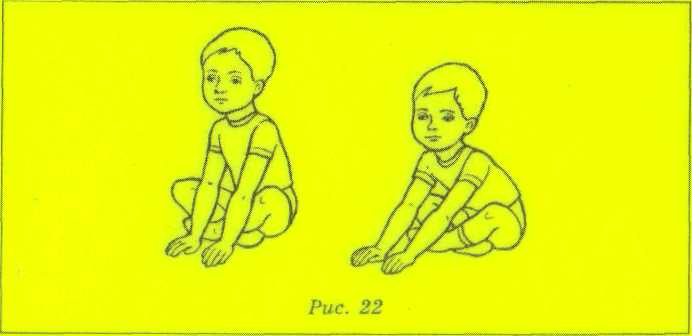 4 — вернуться в и. п. Повторить: 4 раза.Комп-лекс№ 2Упражне-ния без предметов3Пружинка и присе-даниеИ. п.: стоя, ноги в основной стойке — пятки вместе, носки врозь, руки на поясе.Выполнение: 1-2 — пружинки. 3 — приседание. 4 — вернуться в и. п. Повторить: 4 раза.Комп-лекс№ 2Упражне-ния без предметов4НеваляшкаИ. п.: ноги слегка расставлены, руки на затылке.Выполнение: 1 — поворот туловищем влево. 2 — вернуться в и. п. 3 - поворот туловищем вправо. 4 — вернуться в и. п. Повторить: по 3 раза.Комп-лекс№ 2Упражне-ния без предметов5Подпры-гивание с поворотомИ. п.: ноги слегка расставлены, руки на поясе. Выполнение: 8 подпрыгиваний с поворотом вокруг себя; прыгать легко, высоко. Ходьба на месте. Повторить: 3 раза.Комп-лекс № 3Упражне-ния с предметами(с куби-ками)1Кубик о кубикИ. п.: стоя, ноги на ширине плеч, кубики за спиной. Выполнение: 1 — кубики вперед. 2 — стукнуть кубиком о кубик, сказать: «Тук». 3 — вернуться в и. п. Повторить: 4 раза.Комп-лекс № 3Упражне-ния с предметами(с куби-ками)2НаклонИ. п.: стоя, ноги на ширине плеч, руки с кубиками перед грудью. Выполнение: 1 — наклон вперед, кубики в стороны. 2 — вернуться в и. п. Повторить: 4 раза.Комп-лекс № 3Упражне-ния с предметами(с куби-ками)3ГоркаИ. п.: лежа на спине, руки вдоль тела, держать кубики в руках, ноги выпрямлены.Выполнение: 1 — согнуть ноги в коленях — «горка».2 — вернуться в и. п. Повторить: 4 раза.Комп-лекс № 3Упражне-ния с предметами(с куби-ками)4Брев-нышкоИ. п.: лежа на животе, руки с кубиками выпрямлены за головой. Выполнение: 1-2 — поворот на бок, на живот (без помощи рук и ног). 3-4 — вернуться в и. п. Повторить: 4 раза.Комп-лекс № 3Упражне-ния с предметами(с куби-ками)5ПодскокиИ. п.: стоя, ноги на ширине плеч, руки на поясе, кубики на полу.Выполнение: 8-10 подскоков около кубиков, чередуя прыжки с ходьбой. Повторить: 3 разаКомп-лекс № 4Упражне-ния с предметами(с кеглями)1Кегли вверхИ. п.: стоя, ноги на ширине плеч, руки с кеглями опущены. Выполнение: 1 — кегли вперед. 2 — кегли вверх, посмотреть на кегли. 3 — вернуться в и. п. Повторить: 5 раз.Комп-лекс № 4Упражне-ния с предметами(с кеглями)2ПоворотИ. п.: стоя, ноги на ширине плеч, руки с кеглями опущены. Выполнение: 1 — кегли вперед. 2 — поворот в сторону, кегли перед собой. 3 — вернуться в и. п. То же в другую сторону. Повторить: по 3 раза в каждую сторону.Комп-лекс № 4Упражне-ния с предметами(с кеглями)3Приседа-ниеИ. п.: ноги параллельно, кегли в вытянутых руках перед грудью. Выполнение: 1 — присесть, кегли поставить на пол, сказать: «Вниз». 2 — вернуться в и. п. Повторить: 4 раза.Комп-лекс № 4Упражне-ния с предметами(с кеглями)4Вперед-назадИ. п.: стоя, ноги на ширине плеч, руки с кеглями внизу. Выполнение: 1-3 — махи руками: одна рука вперед, другая — назад. 4 — вернуться в и. п.Повторить: 3 раза.Комп-лекс № 5Упраж-нения с предметами(с мячом среднего диаметра – 15 см)1Мяч вверхИ. п.: стоя, ноги на шир. плеч, мяч держать двумя руками внизу. Выполнение: 1 — руки с мячом вверх, прогнуться, посмотреть на мяч. 2 — вернуться в и. п.  Повторить: 4 раза.Комп-лекс № 5Упраж-нения с предметами(с мячом среднего диаметра – 15 см)2Наклоны с мячомИ. п.: стоя, ноги на ширине плеч, руки с мячом опущены. Выполнение: 1 — поднять мяч вверх. 2 — наклон в прав. сторону, руки прямые, мяч в руках над головой. 3 — вернуться в и. п. То же в другую сторону. Повторить: по 3 раза.Комп-лекс № 5Упраж-нения с предметами(с мячом среднего диаметра – 15 см)3Поворот с мячомИ. п.: стоя, ноги на ширине плеч, прямые руки с мячом впереди. Выполнение: 1 — поворот в правую сторону, ноги не двигаются, руки с мячом не опускать. 2 — вернуться в и. п. 3 — поворот в левую сторону, ноги не двигаются, руки с мячом не опускать. 4 — вернуться в и. п.Повторить: по 3 раза в каждую сторону.Комп-лекс № 5Упраж-нения с предметами(с мячом среднего диаметра – 15 см)4Приседа-ниеИ. п.: ноги параллельно, мяч держим двумя руками внизу. Выполнение: 1 — присесть; мяч в прямых руках перед собой; спину держать прямо; смотреть вперед. 2 — вернуться в и. п. Повторить: 5 раз.Комп-лекс № 5Упраж-нения с предметами(с мячом среднего диаметра – 15 см)5Переложи мячИ. п.: ноги параллельно, обе руки опущены вниз, в правой — мяч. Выполнение: 1 — поднять обе руки вперед, переложить мяч в левую руку. 2 — вернуться в и. п. (мяч в левой руке). 3 — поднять обе руки вперед, переложить мяч в правую руку. 4  вернуться в и. п. Повторить: 4 р.Комп-лекс № 6Упражне-ние с предметами(с верё-вочкой)1ВолныИ. п.: стоя, ноги на ширине плеч, руки с веревочкой опущены вниз. Выполнение: 1  руки с веревочкой вперед. 2-3 — движение обеими руками вверх-вниз. 4 — вернуться в и. п.Повторить: 4 раза.Комп-лекс № 6Упражне-ние с предметами(с верё-вочкой)2НаклонИ. п.: стоя, ноги на ширине плеч, руки с веревочкой опущены вниз. Выполнение: 1 — наклон вперед; обе прямые руки с веревочкой отвести назад; голову не наклонять; колени не сгибать. 2 — вернуться в и. п. Повторить: 4 раза.Комп-лекс № 6Упражне-ние с предметами(с верё-вочкой)3ПаучкиИ. п.: лежа на спине, руки с веревочкой вверху за головой, ноги выпрямлены.Выполнение: 1 — одновременно поднять руки и ноги, стараясь веревочкой коснуться ног. 2 — вернуться в и. п. Повторить: 3 раза.Комп-лекс № 6Упражне-ние с предметами(с верё-вочкой)4Приседа-нияИ. п.: основная стойка, руки с веревочкой опущены вниз. Выполнение: 1 — присесть на носках, колени в стороны; руки с веревочкой перед собой. 2 — вернуться в и. п. Повторить: 5 раз.Не-делиСодержание ОКТЯБРЬОКТЯБРЬ1I ч.  «Ровным кругом» (ходьба и бег по кругу вправо и влево – вдоль кубиков). «Прокати мяч» (прокатывание мячей в прямом направлении до  ориентира), расстояние – 4мII ч. Игра «Поезд» (участвует вся группа)III ч. Игра малой подвижности «Угадай, кто кричит».2I ч. Ходьба и бег по ориентирам.II ч. «Попрыгаем, как зайки». «Пройдём по мостику» (ходьба между кубиками, поставленными в две линии,  расстояние между ними - 30см)Подвижная игра: «Пузырь»III ч. Игра малой подвижности «Угадай, кто кричит».3I ч.  «Огуречик». II ч. «Не сбей» - ходьба за воспитателем «змейкой» между кубиками стараясь их не задеть, расстояние между кубиками 1м.«Через ручеёк» прыжки через веревку (2-3раза).Подвижная игра: «Догони мяч»III ч.  Ходьба в колонне по одному за воспитателем «змейкой».4I ч.  «Принеси предмет» Расстояние 6-. (проводится в среднем темпе 2-3 раза)II ч. «Пройди – не задень». Ходьба и бег «змейкой» между кеглями (6-8 штук). Выполняется в среднем темпе 2-3 раза.Игра «Пузырь»III ч.  Ходьба в колонне по одному за воспитателем.НОЯБРЬНОЯБРЬ1I ч.  «Догоните меня» (бег за воспитателем с одной стороны площадки на другую).  II ч.  «Весёлые зайчата» (дети двигаются по площадке прыжками), игра проводится 2 раза. «Пройди -  не задень» ходьба «змейкой» между кубиками, поставленными в один ряд   (расстояние между ними – 0,5м)III ч.  Игра малой подвижности «Найдём зайчонка».2I ч. «Поезд»II ч. «Огуречик» «Погуляем по дорожке» дети идут, прыгают, бегут между двумя линиями (расстояние между ними 20-25см)Подвижная игра «Шарик».III ч. Игра малой подвижности «Найдём мышонка».3I ч.  « По ровненькой дорожке». II ч. «Наседка и цыплята» - «Прокати по дорожке» прокатывание  мячей  по 2 -3 дорожкам (ширина каждой 25-).III ч. Ходьба в колонне по одному за воспитателем.4I ч.  «Пузырь» II ч. «Из ямки в ямку». Прыжки из обруча в обруч на двух ногах.Игра «Мыши в кладовой»III ч. Игра малой подвижностиДЕКАБРЬДЕКАБРЬ1I ч.  «Весёлые снежинки» (По сигналу «Ветер!» дети разбегаются по площадке, по сигналу «Ветер стих!» кружаться на месте). II ч. «Кто дальше?» (метание снежков  вдаль)   «Весёлая змейка» ходьба за  воспитателем между кеглями (6 -8 шт.) на расстоянии 1м. III ч.  Игра малой подвижности «Найдём Снегурочку».2I ч. «Весёлые снежинки». По первому сигналу воспитателя малыши бегут по кругу, по второму, останавливаются. «Точно в цель» метание снежков в цель II ч. «Пройдём по мостику». Ходьба по снежному валу. Высота15- средний темпIIIч. Игра малой подвижности «Найдём зайку».3I ч. «Зайка беленький». II ч. «Метко в цель» метание в цель (кегли на расстоянии  2,5-3м).  «По снежному мостику» ходьба по снежному валу.III ч.  Игра малой подвижности «Найдём Снегурочку». 4I ч.  «Найди флажок»II ч. «Зайка беленький», «Метко в цель»Игра «Пузырь»Катание на санкахIII ч.  Ходьба в колонне по одному за воспитателем «змейкой» между снежными постройками.5I ч.  «Снежная карусель» (ходьба и  бег, по кругу взявшись за руки  с изменением направления).   II ч. «Пройди не задень» (ходьба змейкой между предметами) «Метко в цель» Катание на санкахIIIч.  Игра малой подвижности «Кто в домике живёт?».ЯНВАРЬЯНВАРЬ1I ч.  Игра «Карусель» « По ровненькой дорожке»II ч. «Перепрыгни не задень» «Пройдём по мостику» (ходьба между кубиками, поставленными в две линии,  расстояние между ними - 30см)III ч. Ходьба в колонне по одному за воспитателем.2Iч. Ходьба в колонне по одному с  перешагиванием через снежные  кирпичики.II ч. «Кто дальше?»  метание снежков на дальность.«Прокатим друг друга» Дети делятся на тройки и катают друг друга на санкахIII ч. Игра малой подвижности «Пузырь».3I ч.  «Гонки санок» дети делятся на две команды, составляются пары и двигаются по сигналу  воспитателя (расстояние  ). II ч. «Метко в цель». Дети бросают снежки в вертикальную цель.III ч. Ходьба в колонне по одному за воспитателем.ФЕВРАЛЬФЕВРАЛЬ1I ч.  «Весёлые снежинки» II ч  «Зайка беленький»III ч.   Игра малой подвижности «Найдём Снегурочку».2Iч. Ходьба и бег в колонне по одному между ледяными постройками (темп средний).IIч. «Скок-поскок» дети стоят в кругу, в центре  круга игрушка. Дети передвигаются в круг подскоками, из круга идут шагом. «Покружись» дети распределяются  на пары и расходятся по всейплощадке, берутся за руки и начинают кружиться в разные стороны, меняя направление по сигналу воспитателя.IIIч. Ходьба в колонне по одному между снежными пирамидками.3I ч.  «Пройдем по снежному мостику». Ходьба по снежному валу, высота .II ч. Ходьба и бег вокруг санок, поставленных в две линии. Катание на санках друг друга поочередно.III ч.  Ходьба в колонне по одному за воспитателем «змейкой».4I ч.  «Найди флажок», «Мыши и кот»II ч. «Поймай комара», «По ровненькой дорожке», «Попади в цель»III ч.  Игра малой подвижности «Поезд».   МАРТМАРТ1I ч.  «Пройди - не задень» (ходьба в колонне по одному змейкой между предметами, расстояние 1м).II ч. Игра «Огуречик», «Найди свой цвет»III ч.  Игра малой подвижности «Найдем мышку».2I ч. Ходьба и бег между кубиками (расстояние 1м) змейкой за воспитателем.II ч. «По узенькой дорожке», «Лягушки»Подвижная игра «Заинька выходи»III ч. Игра малой подвижности «Солнышко, солнышко».3I ч.  «Перебежки». Бег по сигналу воспитателя с одной стороны площадки на другую (расстояние 10м) 2-3 раза.II ч. «По ровненькой дорожке» (с прыжками), «Поймай мяч»III ч. Игра малой подвижности4I ч.  «Лошадки» Дети делятся на две группы: лошадки и конюхи, каждый конюх имеет вожжи – скакалку, по сигналу дети двигаются в разных направлениях.II ч. «Лягушки», «Пузырь».III ч. Ходьба в колонне по одному за воспитателем.АПРЕЛЬАПРЕЛЬ1I ч.  «Принеси предмет» (играющие выстраиваются в шеренгу, по сигналу они перебегают на противоположную сторону, берут предмет и возвращаются обратно).II ч. Игра «Пройди не задень» (ходьба змейкой между кеглями расстояние 1м друг от друга).  Игра «Лягушки»III ч.  Игра малой подвижности «Пойдем гулять».2I ч. «ЛягушкиII ч. «Кошка и мышки», «Лошадки»III ч. Игра малой подвижности «Угадай, кто кричит».3I ч.  Ходьба в колонне по одному между предметами. II ч. «Точно в цель» - бросок в обруч малого мяча.«Цапли» ходьба с перешагиванием через предметы высоко поднимая колени, руки на поясе. «Поймай комара»III ч.  Ходьба в колонне по одному за воспитателем «змейкой».4I ч.  «Скворечники» Дети бегают по площадке, вокруг кружков, по сигналу занимают свободные, оставшийся без скворечника - проигрывает.II ч. «Лягушки», «Цапли», «Воробушки и кот»III ч. Ходьба в колонне по одному за воспитателем.5I ч.  Построение в одну шеренгу, колонну. Ходьба и бег в колонне по одному.II ч. «Птички в гнездышках» играющие располагаются в домиках (обручи). «Птички» вылетели из гнезда и полетели. На слова: «Вечер наступил, птички домой», играющие занимают домики.«Кто быстрее до флажка» прыжки на двух ногах до флажка.Подвижная игра: «Догони мяч»III ч. Игра малой подвижностиМАЙМАЙ1I ч.  «Ровным кругом» (ходьба и бег по кругу вправо  и  влево – вдоль кубиков).«По узенькой дорожке» II ч. Игра «Цапли», «Из кружка в кружок», «Найди свой цвет»III ч. Ходьба в колонне по одному за воспитателем.2I ч. Ходьба и бег по ориентирам. «Самолеты»II ч. «Огуречик», «Лягушки», «Попади в цель»Подвижная игра: «Поезд»III ч. Игра малой подвижности «Найдём мышонка3I ч.  Построение в одну шеренгу, колонну. Ходьба и бег в колонне по одному.II ч. «Птички в гнездышках» играющие располагаются в домиках (обручи). «Птички» вылетели из гнезда и полетели. На слова: «Вечер наступил, птички домой», играющие занимают домики.«Кто быстрее до флажка» прыжки на двух ногах до флажка.Подвижная игра: «Догони мяч»III ч. Игра малой подвижности4Повторить игры и игровые упражнения с бегом, прыжками и метанием по выбору детей.МесяцПитаниеОдевание/раздевание, содержание одеждыУмываниеСентябрь Октябрь НоябрьУчить есть вилкой второе блюдо, не размахивать вилкой в стороны, соблюдать безопасное для себя и окружающих детей пользование вилкой. пережевывать пищу с закрытым ртом, не разговаривать во время приема пищи, пользоваться салфеткой по мере необходимости. Учить мыть и полоскать рот после приема пищи.Учить одеваться и разде-ваться в определенной по-следовательности, правиль-но размещать свои вещи в шкафу, аккуратно развеши-вать одежду на стуле перед сном. Учить выворачивать одежду с изнанки на лице-вую сторону. Учить заме-чать непорядок в одежде, самостоятельно заменить грязную одежду на чистую. Учить вежливо обращаться за помощью к взрослым, благодарить за оказанную помощь.Формировать умение правильно вести себя в умывальной комнате: не шуметь, не толкаться, не разбрызгивать воду. Учить перед умыванием засучивать рукава, мыть руки после пользования туалетом, перед едой, после прогулки.Учить отворачиваться при кашле или чихании или закрывать рот, пользоваться носовым платком.Декабрь Январь ФевральУчить разрезать на час-ти омлет, запеканку, котлету, сосиску ребром вилки. Учить использо-вать хлеб для помощи взятия еды вилкой, что-бы еда не упала с тарел-ки на стол. Закреплять умение есть аккуратно, наклоняться над тарел-кой. Закреплять навыки мыть и полоскать рот после приема пищи. Учить просушивать мокрую после прогулки одежду. Учить пользоваться всеми видами застежек, узнавать свои вещи, не путать с одеждой других детей. Закреплять умение выворачивать одежду с изнанки на лицевую сторону. Закреплять навыки вежливого обращения за помощью, благодарить за оказанную помощьЗакреплять навыки мыть руки с мылом, тщательно его смывать; мыть лицо после прогулки и после дневного сна, насухо вытирать своим полотенцем, вешать его на свое место, пользоваться расческой, своевременно пользоваться носовым платком.Март Апрель МайУчить есть разные виды пищи, не меняя положения вилки в руке, а лишь слегка поворачивая кисть руки внутрь или наружу.Закреплять навыки мыть и полоскать рот после приема пищи.Закреплять умение поддер-живать порядок в своем шкафу. Закреплять умение пользоваться всеми видами застежек, узнавать свои вещи. Совершенствовать навыки аккуратности и опрятности; закреплять умение приводить в поря-док одежду. Закреплять навыки вежливого обраще-ния за помощью, благода-рить за оказанную помощь. Закреплять навыки пользо-ваться только предметами личной гигиены, проявлять к ним бережное отноше-ние. Закреплять навыки отворачиваться при кашле или чихании или закрывать рот, пользоваться носовым платком. Закреплять навы-ки мыть руки после пользо-вания туалетом, перед едой, после прогулки. Формы работыСодержание образовательной деятельностиСЕНТЯБРЬСЕНТЯБРЬБеседы «В группе должен быть порядок» «Съедобные и несъедобные грибы»ЧтениеЗ. Александрова «Что взяла, клади на место»Я. Тайц «По грибы» Дидактические игры«Что где лежит»«Узнай и назови грибы»Интерактивная игра«Собери грибы в лукошко»Просмотр презентации«Грибы»Продуктивная деятельностьРисование «Под грибком» (раскраски сюжетов из сказки)Рисование по трафаретам «Грибы»Другие формы работыБодрящая гимнастика после дневного снаОКТЯБРЬОКТЯБРЬБеседы«Овощи и фрукты – полезные продукты»«О здоровой пище»Просмотр презентации«Фрукты», «Овощи»Продуктивная деятельностьРисование по трафаретам овощей, фруктов, грибовЛепка «Фрукты»Дидактические игры«Во саду ли, в огороде», «Весёлый огород» «Что растёт в саду, а что в огороде» (собери картинки в ряд)Игра-презентация«Что растёт на грядке?»ЧтениеЮ. Тувим «Овощи», загадки об овощах и фруктахВ. Степанов «Что нам лето подарило?»Сюжетно-ролевая игра Магазин «Овощи-фрукты»Другие формы работыБодрящая гимнастика после дневного снаНОЯБРЬНОЯБРЬБеседы«Чистота и здоровье»«Правила гигиены»Экскурсия«В прачечной детского сада»Просмотр презентации«На полочке стеклянной»Дидактическая игра«Расставь по порядку»»ЧтениеГ. Зайцев «Уроки Мойдодыра», К. Чуковский «Мойдодыр» А. Барто «Девочка чумазая», Э. Мошковская «Нос, умойся!»К. Кузнецов «Замарашка», С. Билявская «Юля-чистюля»Продуктивная деятельностьПомощь в стирке кукольного белья, смене полотенецНаведи порядок в своем шкафчикеСюжетно-ролевые игры «Семья», «Парикмахерская»Другие формы работыБодрящая гимнастика после дневного снаДЕКАБРЬДЕКАБРЬБеседы«Тело человека»«Части тела и органы чувств»Просмотр презентации«Части тела человека»Дидактические игры«Повтори движение по схеме», «Собери человечка»«Для чего это нужно», «Тихо – громко»ЧтениеВ. Бондаренко «Язык и уши», Е. Пермяк «Про нос и язык»Г. Зайцев «Крепкие-крепкие зубы» Загадки о частях тела человекаС. Маршак «Почему у человека две руки и один язык»Опытно-исследова- тельская деятельностьОпределение роли отдельных частей тела (глаза, уши, нос, руки, ноги)Продуктивная деятельностьРисование символов движений человекаКонструирование человека из геометрических фигурДругие формы работыБодрящая гимнастика после дневного снаЯНВАРЬЯНВАРЬБеседы «Мы разные» «Чтобы быть здоровым, надо…»Дидактические игры«Собери человечка», «Мальчики и девочки»«Угадай по голосу»Игровые упражнения«Разделимся на команды мальчиков и девочек»«Встанем парами», «Найди своё место»«Играем в снежки»Просмотр мультфильма«Зимняя сказка»ЧтениеС. Маршак «О девочках и мальчиках», А. Барто «Мы с Тамарой», Е. Благинина «Алёнушка»Опытно-исследова- тельская деятельностьОпределение различий мальчиков и девочек по внешнему видуОпыты со снегом (чистота талой воды)Продуктивная деятельностьРисование «Девочки и мальчики», «Снежинка»Лепка «Девочка», «Мальчик»Конструирование из бумаги «Снежки»Другие формы работыБодрящая гимнастика после дневного снаФЕВРАЛЬФЕВРАЛЬБеседы«Как мы занимаемся физкультурой»«Наши любимые подвижные игры»Просмотр презентации«Мы здоровью скажем да»Дидактическая игра«У каждого своя зарядка»Игровые упражнения«Зарядка для зверят»ЧтениеИ. Семенов «Как стать Неболейкой» B. Радченко и др. «Твой олимпийский учебник»Продуктивная деятельностьРисование «Предметы для утренней гимнастики» (мячи, флажки, кубики)Другие формы работыСпортивный праздник «Мама, папа и я – спортивная семья»МАРТМАРТБеседы«Кто заботится о детях в детском саду»«Врачи помогают нам быть здоровыми»Экскурсии, наблюдения«В гостях у поваров детсада»Наблюдение за работой медсестрыЧтениеВ. Орлов «Цветное молоко»  М. Безруких «Разговор о правильном питании»Игра-презентацияИгра «Что кому нужно?»Продуктивная деятельностьЛепка «Фрукты»Рисование «Сливы на тарелочке»Дежурство по столовойСюжетно-ролевые игры«Поликлиника», «Аптека»Другие формы работыДень здоровьяАПРЕЛЬАПРЕЛЬБеседы«Витамины полезны для здоровья»«Первая помощь»Опытно-исследова- тельская деятельностьПосадка лука на пероВыращивание укропа из семянПродуктивная деятельностьЛепка «Чипполино»Рисование по трафаретам овощей и фруктовОформление коробочек для игры в аптекуДидактические игры«Что растёт на грядке?», «Что растёт в саду?»«Собери картинки в ряд» (ягоды) «Если кто-то заболел»«Кому что нужно для работы»Сюжетно-ролевая игра«Аптека», «Поликлиника», «Магазин»ЧтениеСтихи «Витаминная азбука»Другие формы работыБодрящая гимнастика после дневного снаМАЙМАЙБеседы«Солнце, воздух и вода – наши лучшие друзья»«Если хочешь быть здоровым, закаляйся!»Просмотр презентации«Летние виды спорта»Рассказывание по просмотру презентации «Что могут делать малыши?»Продуктивная деятельностьРисование «Лето»Создание книги «Это полезно знать»Дидактические игры«Что кому нужно?» «Собери картинки в ряд»«Назови вид спорта по картинке»ЧтениеК. Чуковский «Краденое солнце» Я. Аким «Песенка» Э. Мошковская «Сто ребят – детский сад» Другие формы работыЗакаливающие процедуры «Обливание ног прохладной водой»Развлечение «Здравствуй, лето!»Ме-сяцНазваниеСодержание и формы работыСЕНТЯБРЬДетский садРассматривание помещения и оборудования групповой комнаты. Беседы: «Чем мы занимаемся в детском саду», «Какие игровые зоны есть у нас в группе», «В какие игры мы играем».Экскурсия по детскому саду.Игра.  Дети приходят в д/сад, их кормят завтраком, обедом, укладывают спать.СЕНТЯБРЬСемьяРассматривание иллюстраций. Беседа «Кто дома ухаживает за детьми».Дидактические игры: «Напоим куклу чаем», «Уложим куклу спать».Игра.  Мама кормит, одевает, раздевает дочку, укладывает спать.СЕНТЯБРЬМагазинПросмотр презентации «Загадки про фрукты и овощи»Беседа «Что продают в магазине «Овощи-фрукты»Продуктивная деятельность: рисование по трафаретам «Фрукты» и «Овощи».Игра.  Мама с дочкой приходят в магазин, выбирают и покупают овощи, фрукты. Продавец продает овощи и фрукты.ОКТЯБРЬСемьяРассматривание иллюстраций. Дидактические игры: «Погладим кукле платье», «Угостим куклу чаем»,  «У нас порядок». Игра.  Мама стирает, гладит белье, убирает в комнате, кормит и укладывает спать дочку.ОКТЯБРЬТранспортРассматривание иллюстраций. Беседа «Легковой, грузовой, общественный и специальный транспорт»Дидактические игры: «Что к чему», «Собери все виды транспорта»Игра. Шофёры едут на заправочную станцию, заправляют машину бензином, ездят осторожно, не выезжая на встречную полосу, останавливаются, чтобы пропустить пешехода.ОКТЯБРЬСтроительствоРассматривание иллюстраций.Дидактические игры: «Назови детали конструктора», «Назови постройки».Игра.  Грузовики везут строительные детали на стройку. Строители строят гараж для машин с воротами и боксами.ОКТЯБРЬ«Репка»Инсценирование русской народной сказки с использованием настольного театра. Распределение ролей, использование интонационную выразительность речи. НОЯБРЬДетский садЭкскурсия в медицинский кабинет. Рассматривание некоторых предметов медицинского оборудования. Беседа «Как нам измеряли рост и вес», «Как нам делали прививки».Дидактическая игра «Что нужно медсестре для работы»Игра.  Дети приходят в медицинский кабинет. Врач измеряет температуру, слушает легкие фонендоскопом. Медсестра делает прививки, предлагает детям витамины для укрепления здоровья.НОЯБРЬПарикмахер-скаяРассматривание иллюстраций. Беседа «Как вы ходили в парикмахерскую»Дидактические игры: «Покажем кукле, как работает парикмахер», «Учимся завязывать кукле бантик».Игра. В парикмахерскую приходят мамы с детьми. Работают мужской и женский залы. Парикмахер расчесывает волосы, стрижет, моет голову, сушит феном, он вежлив и внимателен.НОЯБРЬПоликлиникаРассматривание иллюстраций. Беседа «Как доктор лечит детей».Дидактическая игра:  «Расскажем кукле, как надо вести себя у врача», «Что нужно врачу». Игра.  Мама приводит дочку к врачу. Врач принимает больных, спрашивает, где болит, прослушивает легкие, измеряет температуру, назначает лечение.НОЯБРЬ«Теремок»Инсценирование русской народной сказки с использованием теневого театра. Познакомить с ролью сказочника.ДЕКАБРЬСемьяРассматривание иллюстраций.Беседы: «Как мы готовимся к Новому году», «Как надо встречать гостей».Продуктивная деятельность: конструирование «Гирлянда из разноцветных колец для ёлки»Игра.  Мама с дочкой  наряжают елку. Мама отводит дочку в парикмахерскую. Мама покупает в магазине продукты, готовит обед, встречает гостей.ДЕКАБРЬПутешествиеБеседа: «Где живёт Дед Мороз?»Отгадывание загадок о Дед Морозе, о ёлке, ёлочных игрушках.Продуктивная деятельность: конструирование из мягких модулей «Автобус» Игра. Дети одевают тёплую одежду, собирают рюкзак, смотрят в окно, рассказывают, что они видят, встречаются с Дедом Морозом, рассказывают ему стихи, загадывают загадки, водят хоровод.ДЕКАБРЬКукольный театрПросмотр презентации «Виды кукольных театров».Беседа «Как вы были в кукольном театре»Чтение сказок для подготовки к показу детьми, работа над выразительностью речи и техникой показа.Продуктивная деятельность: «Билеты в кукольный театр»Игра.  Инсценирование детьми знакомой сказки с использованием кукол «би-ба-бо» и напольной театральной ширмы. ЯНВАРЬСемьяРассказ воспитателя «Как я переезжала на новую квартиру».Просмотр презентации «Интерьер».Дидактические игры: «Расставь мебель по комнатам», «Наведи порядок в шкафу».Игра.  Переезд на новую квартиру, обустройство комнаты, Папа расставляет мебель по комнатам. Мама с дочкой раскладывают вещи в шкафу. Мама готовит обед, накрывает на стол, празднование новоселья (чаепитие).ЯНВАРЬМагазин мебелиПросмотр презентации «Мебель».Беседа «Какая бывает мебель»Дидактические игры: «Расставь мебель по комнатам»Продуктивная деятельность: конструирование разной мебели из настольного конструктора.Игра.  В магазине продается разная мебель. Покупатели просят показать им мебель, рассказать им об их назначении. Продавец показывает мебель, рассказывает об их назначении. Покупатели выбирают мебель, платят деньги. Продавец оформляет доставку мебели.ЯНВАРЬТранспортБеседа: «Для чего нужна мебель»Дидактическая игра «Что везет машина». Игра.  Машины перевозят вещи на новую квартиру, шофер помогает переносить их в новый дом, устанавливать в комнатах.ЯНВАРЬ«Кот, петух и лиса»Инсценирование русской народной сказки с использованием театральных масок, костюмов.ФЕВРАЛЬМагазинодеждыПросмотр презентаций: «Одежда», «Головные уборы».Беседа «Какую одежду продают в магазине»Рассказывание «Как я ходил с мамой в магазин одежды»Дидактическая игра «Одень куклу Катю на прогулку»Продуктивная деятельность: рисование с использованием трафаретов разной одежды «Витрина магазина»Игра. В магазине открылись отделы одежды, обуви и головных уборов. Покупатели с детьми подходят к разным отделам, выбирают товар, идут в примерочную, вежливо разговаривают с продавцами.ФЕВРАЛЬСкорая помощьРассматривание иллюстраций. Рассказ воспитателя «Скорая помощь».Продуктивная деятельность: рисование «Машина «скорой помощи».Игра.  Врач приезжает на машине «скорой помощи», осматривает больного, выслушивает, делает укол, выписывает рецепт на лекарство.ФЕВРАЛЬСемьяБеседа с просмотром презентации «Как вести себя в гостях»Дидактическая игра «Наведём порядок в комнате»Игра. Дети расставляют на столе чашки, блюдца, усаживают кукол за стол, поят их чаем, угощают конфетами.ФЕВРАЛЬ«Теремок»Инсценирование русской народной сказки с использованием пальчикого театра.МАРТДетский садБеседа «Кто работает в детском саду»Дидактическая игра:  «Что кому нужно?»Игра.  Дети пришли в детский сад, делают утреннюю гимнастику, читают стихи, помогают няне расставлять салфетницы и посуду на стол, раскладывать столовые приборы, обедают, играют на музыкальных инструментах, рисуют.МАРТСемьяБеседы: «Как мы отмечали мамин праздник в детском саду», «Как вы поздравляли маму дома».Чтение стихов о маме и бабушке.Игра.  Праздник 8 Марта. Дети готовят подарки, поздравляют маму и бабушку. Дочка с папой помогают маме накрыть праздничный стол. Дети читают стихи, поют песни.МАРТПоликлиникаБеседа «Что лежит в аптечке», «Что надо делать, если поранился»Дидактическая игра:  «Медицинские инструменты врача»Игра.  Родители приводят детей к врачу. Врач осматривает детей, прослушивает фонендоскопом, измеряет температуру, выписывает рецепт на лекарства. Медсестра обрабатывает ранку, бинтует её.МАРТ«Лиса и заяц»Инсценирование русской народной сказки с использованием кукол «би-ба-бо». Использование при показе выразительную речь и соответствующую персонажам интонацию.АПРЕЛЬМагазинБеседа «Что продают в хлебном магазине»Просмотр презентации «Что делают из теста»Продуктивная деятельность: лепка из солёного теста «Печенье и баранки»Игра. В магазине продается хлеб и хлебобулочные изделия. Покупатели рассматривают витрину, выбирают товар, платят деньги в кассу, складывают покупку в сумку, вежливо разговаривают с  продавцом. АПРЕЛЬКафеРассматривание иллюстраций. Рассказ-беседа «Как работает кафе». Игровое упражнение  «Мы пришли в кафе».Игра.  В кафе приходят посетители съесть мороженое, выпить сок. Официантка принимает заказ и приносит его. Посетители и официантка вежливо разговаривают.АПРЕЛЬАптекаБеседа «Что продают в аптеке».Дидактическая игра:  «Что лишнее?»Игра.  Больные приходят за лекарством, рассматривают витрину, показывают рецепт провизору. Провизор ищет нужное лекарство, получает деньги и выдает лекарство посетителям.АПРЕЛЬ«Смоляной бычок»Инсценирование русской народной сказки с использованием настольного театра. Разыгрывание по ролям, использовать интонационную выразительность.МАЙДетский садБеседа «Наш весенний праздник».Игра.  Дети помогают воспитателю украшать группу к празднику. Дети читают стихи, поют песни, танцуют. Музыкальный руководитель аккомпанирует на пианино, воспитатель проводит игры.МАЙСемьяБеседа «Как вы отдыхали на природе»Просмотр видеоролика МЧС «Лесные пожары»Просмотр презентации «Правила поведения в лесу»Дидактическая игра:  «Можно – нельзя»Игра.  Поездка в лес на пикник. Родители и дети готовят бутерброды, едут в лес, играют в лесу, любуются природой, фотографируют полевые цветы. Взрослые тушат костёр перед уходом из леса. Возвращаются в город, делятся впечатлениями со своими друзьями, показывают им фотографии.МАЙБольница для зверейБеседа с просмотром презентации «Домашние любимцы»Чтение: К. Чуковский «Айболит».Дидактическая игра:  «Домашние животные и их детёныши»Игра.  Люди приводят и приносят больных животных в ветеринарную лечебницу. Ветеринар осматривает животных, делает уколы, ставит грелку, перевязывает бинтом лапку, назначает лекарства.МАЙТранспортНаблюдение за транспортом на прогулке.Просмотр презентации «Домик у перехода»Дидактические игры: «Мой друг светофор», «Правила движения»Продуктивная деятельность: аппликация «Светофор»Игра. По улице ездят разные машины, останавливаются на красный свет светофора, едут на зелёный свет. Пешеходы идут по тротуару. Автобусы перевозят пассажиров.МесяцСодержание и формы работыСЕНТЯБРЬБеседы: «Как надо вести себя в детском саду»;«О бережном отношении к природе» [5, стр. 10]Просмотр презентаций: «Как вести себя с друзьями и родственниками»; «Правила поведения в лесу»Чтение: Э. Шим «Ёлкино платье» [5, стр. 11]; В. Сухомлинский «Почему плачет синичка?» [5, стр. 10] ОКТЯБРЬБеседы: «О вежливых словах» [5, стр. 5];«О культуре поведения» [5, стр. 16]Разыгрывание ситуаций с использованием вежливых слов [5, стр. 6]Чтение: Г. Сапгир «Самые слова» [5, стр. 5];М. Майн «Пока они спорили» [5, стр. 16];Н. Дурова «Две подружки» [5, стр. 17] Просмотр презентации «Вежливые слова»НОЯБРЬБеседы: «О доброте и жадности» [5, стр. 8];«Что значит быть добрым и заботливым» [5, стр. 12];Чтение: Т. Понамарева «Хитрое яблоко» [5, стр. 8];Е. Благинина «Подарок» [5, стр. 9];Г. Браиловская «Ушки-неслушки» [5, стр. 12];П. Образцов «Лечу куклу» [5, стр. 13]Просмотр презентации «Доброта»Просмотр мультфильмов: «Мы делили апельсин»;Два жадных медвежонка»ДЕКАБРЬБеседы: «Поведение в гостях» [4, стр. 180];«Как вести себя на празднике»Игра «Мы немного порезвились» [4, стр. 182]Просмотр презентации «Правила поведения в обществе»ЯНВАРЬБеседы: «О заботливых и трудолюбивых детях» [5, стр. 14]; «О чуткости и равнодушии» [5, стр. 18, 35]Разыгрывание ситуаций: «Наведем порядок в игровом уголке», «Мой друг ушиб ногу», «Одеваемся на прогулку»Чтение: В. Зайцев «Я одеться сам могу» [5, стр. 14]; Пословицы про труд и трудолюбие [5, стр. 15]; Н. Дурова «Заботливая подруга» [5, стр. 19];  В. Сухомлинский «Блестящие ботинки» [5, стр. 42]В. Осеева «Плохо» [5, стр. 35]Просмотр презентации «Профессии для малышей» (по стихотворениям Б. Заходера)Слушание песни «Антошка»ФЕВРАЛЬБеседы: «Старших слушай, младшим помогай»; «О храбрости и трусости» [5, стр. 24]Чтение: С. Прокофьева «Сказка про больших и маленьких»; И. Бутмин «Трус» [5, стр. 24]; Э. Шим «Не смей!» [5, стр. 24];Л. Толстой «Котёнок» [5, стр. 72];Разыгрывание ситуаций «Как бы я поступил в данной ситуации»МАРТБеседы: «Когда разговаривают взрослые»;«О заботливости» [5, стр. 29]; «О помощи взрослым» [5, стр. 31]Чтение: С. Капутикян «Моя бабушка» [5, стр. 29];О. Руцень «Так или не так?» [5, стр. 31];В. Сухомлинский «Внучка старой вишни» [5, стр. 31]Разыгрывание ситуаций «Как надо поступить?»АПРЕЛЬБеседы: «Как надо вести себя в общественных местах»;«О честности и справедливости» [5, стр. 50-54]Просмотр презентации «Правила поведения в городе»Чтение: Н. Б. Успенский «Это я виноват» [5, стр. 50]; Г. Макунец «Три сестры» [5, стр. 46]МАЙБеседы: «О «волшебных» словах» [5, стр. 74]; «О дружбе и товариществе» [5, стр. 58-60]Разучивание песни «Настоящий друг»Просмотр презентации по сказке «Гуси-лебеди»Чтение: В. Осеева «Волшебное слово» [5, стр. 74]; К. Ушинский «Вместе тесно, а врозь скучно» [5, стр. 89]; М. Пляцковский «Урок дружбы» [5, стр. 58]; А. Седугин «Речные камешки» [5, стр. 60]Ме-сяцНеделимесяцаУчебныенеделиНаименование темыСтр.ОКТЯБРЬI1Я дарю тебе улыбку.10 [6]ОКТЯБРЬII2Город нашей дружбы.48 [6]ОКТЯБРЬIII3Настроение.10 [6]ОКТЯБРЬIV4Дружба начинается с улыбки.11 [6]ОКТЯБРЬV5Каким я себя вижу.11 [6]НОЯБРЬI6Мои чувства.16 [6]НОЯБРЬII7Что в тебе и во мне общего.20 [6]НОЯБРЬIII8Всемирный день ребёнка.Кн.4 [7]НОЯБРЬIV9Международный день матери.Кн.4 [7]ДЕКАБРЬI10Что значит быть другом?23 [6]ДЕКАБРЬII11Дружба.23 [6]ДЕКАБРЬIII12Я могу быть другим.17 [6]ЯНВАРЬI13Я и мои друзья.24 [6]ЯНВАРЬII14Давай подружимся.25 [6]ЯНВАРЬIII15Ссора.25 [6]ФЕВРАЛЬI16Как помириться?26 [6]ФЕВРАЛЬII17Я умею…38 [6]ФЕВРАЛЬIII18Наши защитники.Кн.4 [7]ФЕВРАЛЬIV19Моё настроение.36 [6]МАРТI20Мамин праздник.Кн.4 [7]МАРТII21Кто Я?27 [6]МАРТIII22Какой Я?29 [6]МАРТIV23Чем мы похожи и чем отличаемся друг от друга?32 [6]АПРЕЛЬI24Мы все разные.34 [6]АПРЕЛЬII25Я не боюсь научиться, или если надо – я научусь.39 [6]АПРЕЛЬIII26Вообразилия18 [6]АПРЕЛЬIV27Мои мечты.44 [6]АПРЕЛЬV28Мои сказочные сны.46 [6]МАЙI29День победы.Кн.4 [7]МАЙII30Я и моя семья.41 [6]МАЙIII31Я и мои друзья.42 [6]Формы организации трудовой деятельностиСодержание и объём трудовых навыковв средней группеПорученияв помещенииУбирать на место игрушки, строительный материал, оборудование. Наводить порядок в игровых зонах группы. Протирать легко моющиеся игрушки. Отбирать подлежащие ремонту книжки, коробки. Расставлять стулья в определенном порядке, держа правой рукой спинку, левой – сиденье. Порученияна прогулкеУбирать высохшие листья растений с участка. Собирать мусор на участке в ведерко. Очищать игрушки от песка. Убирать игрушки после прогулки на место. Очищать скамейки, постройки от песка. Делать из песка горку. Сметать снег со скамеек, стола, построек. Расчищать горку от снега. Строить постройки их снега. Собирать опавшие за зиму ветки деревьев. Очищать дорожки от камней.Дежурствов группеЗакреплять умение готовиться к дежурству по столовой: мыть руки, надевать фартук, ставить салфетницу и хлебницу на стол. Упражнять в навыках дежурства по столовой, учить правильно раскладывать столовые ложки, вилки с правой стороны от тарелки ковшиком вверх, расставлять чашки, салфетницы, хлебницы, убирать после еды салфетницы, хлебницы. Выполнять поручения воспитателя по подготовке к занятию: раскладывать раздаточный материал, расставлять стаканчики с карандашами, раскладывать дощечки для лепки, раскладывать ножницы, клей-карандаш, расставлять коробки с конструктором.Поливать комнатные растения из лейки.Совместный трудсо взрослымУносить со стола посуду, ставить в определенное место. Протирать пыль с подоконника, со шкафа. Мыть игрушки, муляжи фруктов и овощей, детскую посуду. Стирать кукольное белье, отжимать, развешивать. Подготавливать рабочее место для совместного труда с воспитателем по ремонту книг или коробок. Ремонтировать совместно с воспитателем книги, мастерить пособия, изготавливать элементы для сюжетно-ролевых игр. Наводить порядок в шкафчиках для одежды. Расставлять столы и стулья для занятий. Высаживать луковицы в землю. Наливать воду в вазу с ветками деревьев. МесяцСодержание и формы работыСЕНТЯБРЬБеседы: «Правила пожарной безопасности»; «Правила безопасного поведения»  Просмотр презентаций: «Правила при пожаре»; «Правила для малышей_ОБЖ»Просмотр видеороликов МЧС: «Пожар», «Спасик на пожаре»Чтение: С. Маршак «Кошкин дом», «Пожар»Тренинг «Пожарные учения»ОКТЯБРЬБеседы: «Мы знакомимся с улицей»; «Знакомство с транспортом»Наблюдение «Транспорт нашего города»Чтение: загадки про транспортПросмотр презентаций: «Город_улица»; «Светофор приглашает в гости»НОЯБРЬБеседы: «Правила поведения с незнакомыми людьми»; «Что такое землетрясение?»Чтение: Г. П. Шалаева «Не уходи из детского сада один, дождись родителей», «Не уходи из детского сада с незнакомцами»  [с.103, 105]Рассказывание по слайдам презентации «Колобок»Тренинг «Как вести себя при землетрясении»ДЕКАБРЬБеседа «В мире опасных предметов»Дидактические игры: «Предметы опасные и безопасные» Просмотр презентаций: «Бытовые загадки»; «Инструменты»; «Как вести себя дома»; «Правила поведения для детей»ЯНВАРЬБеседа «Огонь – друг, огонь – враг»Просмотр презентации «Огонь - друг или враг»Тренинг «Как вести себя при пожаре»ФЕВРАЛЬБеседа «Можно – нельзя» (поведение дома и на прогулке) Рассказывание по слайдам презентации «Зимние игры детей»Просмотр презентации «Опасности дома_ОБЖ»МАРТБеседы: «Как не потеряться», «Как общаться с незнакомыми животными»Просмотр презентации «Правила поведения для детей»; «Город_общественные места»Рассказывание по картинкам рус. нар. сказки «Кот, петух и лиса»АПРЕЛЬБеседа «Осторожно! Опасность!» Просмотр презентации «Азбука безопасности»Чтение: стихи о правилах безопасного поведенияМАЙБеседа «Всем ребятам надо знать, как по улице шагать» Чтение: А. Дорохов «Зеленый, желтый, красный» Рассказывание по картинкам «Это надо знать!»Просмотр презентации «ПДД для малышей»ИЮНЬБеседы с просмотром презентаций:	«Правила поведения летом»«Лекарственные и ядовитые растения»«Грибы» (Съедобные и несъедобные грибы) «Правила поведения в лесу»Ме-сяцУчебные неделиНепосредственнообразовательная деятельностьНепосредственнообразовательная деятельностьОбразовательная деятельностьв ходе режимных моментовМе-сяцУчебные неделиНаименование темыСтр.Формы работы и содержаниеОКТЯБРЬ1Описание игрушек – кошки и собаки106Игры: «Узнай по описанию» (98);«Чего не стало?» (99);«День рождения Пуха» (105);«Что мы делали» (112);«Что делает Буратино?» (114);«У кого такой предмет?» (119)Пальчиковые игры: «Осень» (Осм. 92);«Капустка» (17) ; «Дружба» (18)Презентация: «Назови одним словом»ОКТЯБРЬ2Составление рассказа по картине «Кошка с котятами»110Игры: «Узнай по описанию» (98);«Чего не стало?» (99);«День рождения Пуха» (105);«Что мы делали» (112);«Что делает Буратино?» (114);«У кого такой предмет?» (119)Пальчиковые игры: «Осень» (Осм. 92);«Капустка» (17) ; «Дружба» (18)Презентация: «Назови одним словом»ОКТЯБРЬ3Описание игрушек – собаки, лисы. Составление сюжетного рассказа по набору игрушек112Игры: «Узнай по описанию» (98);«Чего не стало?» (99);«День рождения Пуха» (105);«Что мы делали» (112);«Что делает Буратино?» (114);«У кого такой предмет?» (119)Пальчиковые игры: «Осень» (Осм. 92);«Капустка» (17) ; «Дружба» (18)Презентация: «Назови одним словом»ОКТЯБРЬ4Составление описательного рассказа о питомцах114Игры: «Узнай по описанию» (98);«Чего не стало?» (99);«День рождения Пуха» (105);«Что мы делали» (112);«Что делает Буратино?» (114);«У кого такой предмет?» (119)Пальчиковые игры: «Осень» (Осм. 92);«Капустка» (17) ; «Дружба» (18)Презентация: «Назови одним словом»ОКТЯБРЬ5Составление сюжетного рассказа по набору игрушек «Таня, Жучка и котенок»118Игры: «Узнай по описанию» (98);«Чего не стало?» (99);«День рождения Пуха» (105);«Что мы делали» (112);«Что делает Буратино?» (114);«У кого такой предмет?» (119)Пальчиковые игры: «Осень» (Осм. 92);«Капустка» (17) ; «Дружба» (18)Презентация: «Назови одним словом»НОЯБРЬ6Пересказ сказки «Пузырь, соломинка и лапоть»120Игры: «Что изменилось?» (104);«Страшный зверь» (105);«Что для чего» (110);«Ты кто?» (113);«Бывает – не бывает» (120).Пальчиковые игры: «Мебель» (114);«На кроватке спит Андрюша»(115).Презентация: «Мебель» (48)НОЯБРЬ7Составление сюжетного рассказа по ролям122Игры: «Что изменилось?» (104);«Страшный зверь» (105);«Что для чего» (110);«Ты кто?» (113);«Бывает – не бывает» (120).Пальчиковые игры: «Мебель» (114);«На кроватке спит Андрюша»(115).Презентация: «Мебель» (48)НОЯБРЬ8Придумывание загадок-описаний об игрушках124Игры: «Что изменилось?» (104);«Страшный зверь» (105);«Что для чего» (110);«Ты кто?» (113);«Бывает – не бывает» (120).Пальчиковые игры: «Мебель» (114);«На кроватке спит Андрюша»(115).Презентация: «Мебель» (48)НОЯБРЬ9Составление рассказа-описания по лексической теме «Мебель»127Игры: «Что изменилось?» (104);«Страшный зверь» (105);«Что для чего» (110);«Ты кто?» (113);«Бывает – не бывает» (120).Пальчиковые игры: «Мебель» (114);«На кроватке спит Андрюша»(115).Презентация: «Мебель» (48)ДЕКАБРЬ10Составление рассказа по картине «Собака со щенятами»129Игры: «Назови ласково»(124);«Петрушкины команды» (101);«Что за животное?» (106);«Кто проворней?» (110);«Кто играет с Таней?» (114).Пальчиковые игры: «Зима» (108).Презентация: «Что делает Мишка. Учим глаголы»ДЕКАБРЬ11Описание игрушек – белки, зайчика, мышонка131Игры: «Назови ласково»(124);«Петрушкины команды» (101);«Что за животное?» (106);«Кто проворней?» (110);«Кто играет с Таней?» (114).Пальчиковые игры: «Зима» (108).Презентация: «Что делает Мишка. Учим глаголы»ДЕКАБРЬ12Составление рассказа о любимой игрушке134Игры: «Назови ласково»(124);«Петрушкины команды» (101);«Что за животное?» (106);«Кто проворней?» (110);«Кто играет с Таней?» (114).Пальчиковые игры: «Зима» (108).Презентация: «Что делает Мишка. Учим глаголы»ДЕКАБРЬИгры: «Назови ласково»(124);«Петрушкины команды» (101);«Что за животное?» (106);«Кто проворней?» (110);«Кто играет с Таней?» (114).Пальчиковые игры: «Зима» (108).Презентация: «Что делает Мишка. Учим глаголы»ЯНВАРЬ13Составление рассказа-описания по лексической теме «Зимняя одежда»137Игры: «Чего не хватает мишке, чтобы пойти на прогулку?» (99) «Узнай по описанию» (98);«Магазин одежды»;«Чье, чье? Мое!» (111).Пальчиковые игры: «Одежда» (100);«Мы одежду изучаем» (101).Презентации: «Одежда» (55); «Головные уборы» (56);«Мойдодыр».ЯНВАРЬ14Пересказ рассказа Я.Тайца «Поезд»140Игры: «Чего не хватает мишке, чтобы пойти на прогулку?» (99) «Узнай по описанию» (98);«Магазин одежды»;«Чье, чье? Мое!» (111).Пальчиковые игры: «Одежда» (100);«Мы одежду изучаем» (101).Презентации: «Одежда» (55); «Головные уборы» (56);«Мойдодыр».ЯНВАРЬ15Составление сюжетного рассказа по набору игрушек «Случай в лесу»142Игры: «Чего не хватает мишке, чтобы пойти на прогулку?» (99) «Узнай по описанию» (98);«Магазин одежды»;«Чье, чье? Мое!» (111).Пальчиковые игры: «Одежда» (100);«Мы одежду изучаем» (101).Презентации: «Одежда» (55); «Головные уборы» (56);«Мойдодыр».ФЕВРАЛЬ16Составление рассказа по картине   « Не боимся мороза»144Игры: «Что за животное?» (106);«Крошка-бегемот, беги!» (107); «Разбуди кота» (111);«Какая, какой, какое?» (120); 
«Скажи наоборот» (122);
«Назови ласково» (124).Пальчиковые игры: «Я в деревне отдыхаю» (102); «У мамы кошки есть котенок» (103).Презентация «Детеныши домашних животных».ФЕВРАЛЬ17Придумывание продолжения рассказа «Белочка, заяц и волк»146Игры: «Что за животное?» (106);«Крошка-бегемот, беги!» (107); «Разбуди кота» (111);«Какая, какой, какое?» (120); 
«Скажи наоборот» (122);
«Назови ласково» (124).Пальчиковые игры: «Я в деревне отдыхаю» (102); «У мамы кошки есть котенок» (103).Презентация «Детеныши домашних животных».ФЕВРАЛЬ18Составление описания внешнего вида149Игры: «Что за животное?» (106);«Крошка-бегемот, беги!» (107); «Разбуди кота» (111);«Какая, какой, какое?» (120); 
«Скажи наоборот» (122);
«Назови ласково» (124).Пальчиковые игры: «Я в деревне отдыхаю» (102); «У мамы кошки есть котенок» (103).Презентация «Детеныши домашних животных».ФЕВРАЛЬ19Составление рассказа с использованием предложенных предметов150Игры: «Что за животное?» (106);«Крошка-бегемот, беги!» (107); «Разбуди кота» (111);«Какая, какой, какое?» (120); 
«Скажи наоборот» (122);
«Назови ласково» (124).Пальчиковые игры: «Я в деревне отдыхаю» (102); «У мамы кошки есть котенок» (103).Презентация «Детеныши домашних животных».МАРТ20Пересказ рассказа Е. Чарушина «Курочка». Сравнение предметных картинок152Игры: «Зайкина гимнастика» (103);«Почтальон принес открытки» (103);«Прятки» (103);«Ослик в гостях у медвежонка» (108);«Чаепитие» (109); «Что для чего» (110).Пальчиковые игры: «Посуда» (116); «Мамин праздник» (131)Презентации: «Посуда» (54);«Что делают дети»МАРТ21Описание потерявшихся зайчат по картинкам154Игры: «Зайкина гимнастика» (103);«Почтальон принес открытки» (103);«Прятки» (103);«Ослик в гостях у медвежонка» (108);«Чаепитие» (109); «Что для чего» (110).Пальчиковые игры: «Посуда» (116); «Мамин праздник» (131)Презентации: «Посуда» (54);«Что делают дети»МАРТ22Составление рассказа «День рождения Тани»155Игры: «Зайкина гимнастика» (103);«Почтальон принес открытки» (103);«Прятки» (103);«Ослик в гостях у медвежонка» (108);«Чаепитие» (109); «Что для чего» (110).Пальчиковые игры: «Посуда» (116); «Мамин праздник» (131)Презентации: «Посуда» (54);«Что делают дети»МАРТ23Составление описания животных по картинкам156Игры: «Зайкина гимнастика» (103);«Почтальон принес открытки» (103);«Прятки» (103);«Ослик в гостях у медвежонка» (108);«Чаепитие» (109); «Что для чего» (110).Пальчиковые игры: «Посуда» (116); «Мамин праздник» (131)Презентации: «Посуда» (54);«Что делают дети»АПРЕЛЬ24Составление описания по лексической  теме «Овощи»158Игры: «Что мы делали» (112);«Кто играет с Таней?» (114);«Таня веселая и грустная» (115);«Кто сумеет похвалить?» (120);«Закончи предложение» (122).Пальчиковые игры: «Весна» (130)«Во дворе стоит забор» (106)Презентация: «Угадай название сказки»;«Три поросенка».АПРЕЛЬ25Употребление в речи слов с пространственным значением160Игры: «Что мы делали» (112);«Кто играет с Таней?» (114);«Таня веселая и грустная» (115);«Кто сумеет похвалить?» (120);«Закончи предложение» (122).Пальчиковые игры: «Весна» (130)«Во дворе стоит забор» (106)Презентация: «Угадай название сказки»;«Три поросенка».АПРЕЛЬ26Пересказ рассказа Н.Калининой «Помощники»162Игры: «Что мы делали» (112);«Кто играет с Таней?» (114);«Таня веселая и грустная» (115);«Кто сумеет похвалить?» (120);«Закончи предложение» (122).Пальчиковые игры: «Весна» (130)«Во дворе стоит забор» (106)Презентация: «Угадай название сказки»;«Три поросенка».АПРЕЛЬ27Описание внешнего вида животных164Игры: «Что мы делали» (112);«Кто играет с Таней?» (114);«Таня веселая и грустная» (115);«Кто сумеет похвалить?» (120);«Закончи предложение» (122).Пальчиковые игры: «Весна» (130)«Во дворе стоит забор» (106)Презентация: «Угадай название сказки»;«Три поросенка».АПРЕЛЬ28Составление рассказа по картине «Куры»167Игры: «Что мы делали» (112);«Кто играет с Таней?» (114);«Таня веселая и грустная» (115);«Кто сумеет похвалить?» (120);«Закончи предложение» (122).Пальчиковые игры: «Весна» (130)«Во дворе стоит забор» (106)Презентация: «Угадай название сказки»;«Три поросенка».МАЙ29Составление описаний персонажей сказки «Теремок»170Игры: «Что за животное?» (106);«У кого такой предмет?» (119);«Что умеют делать звери» (125);«Придумай другое слово» (127);«Исправь ошибку Незнайки» (132).Пальчиковые игры: «Насекомые»( 148)Презентации: «Теремок»; «Игра «Четвертый лишний»МАЙ30Определение специфических признаков предмета172Игры: «Что за животное?» (106);«У кого такой предмет?» (119);«Что умеют делать звери» (125);«Придумай другое слово» (127);«Исправь ошибку Незнайки» (132).Пальчиковые игры: «Насекомые»( 148)Презентации: «Теремок»; «Игра «Четвертый лишний»МАЙ31Описание внешнего вида детенышей животных176Игры: «Что за животное?» (106);«У кого такой предмет?» (119);«Что умеют делать звери» (125);«Придумай другое слово» (127);«Исправь ошибку Незнайки» (132).Пальчиковые игры: «Насекомые»( 148)Презентации: «Теремок»; «Игра «Четвертый лишний»МАЙИгры: «Что за животное?» (106);«У кого такой предмет?» (119);«Что умеют делать звери» (125);«Придумай другое слово» (127);«Исправь ошибку Незнайки» (132).Пальчиковые игры: «Насекомые»( 148)Презентации: «Теремок»; «Игра «Четвертый лишний»Ме-сяцУчебныенеделиНепосредственнообразовательнаядеятельность№Заня-тияСтра-ницаОбразовательная деятельностьв ходе режимных моментовСЕНТЯБРЬРусские народные сказки: «Маша и медведь»; «Петушок – золотой гребешок»;  А. Гончарова «Истории енотика Ени»; Л. Толстой «Три медведя»;А. Пушкин «Уж небо осенью дышало»;А. Майков «Осенние листья по ветру кружат»; К. Бальмонт «Осень»; Л. Поляк «Осень»; И. Черницкая «Сарафан надела осень»; З. Александрова «Что взяла, клади на место»; Я. Тайц «По грибы». Э. Шим «Ёлкино платье»; В. Сухомлинский «Почему плачет синичка?» С. Маршак «Кошкин дом», «Пожар»Презентация «Маша и медведь»ОКТЯБРЬ1В. Берестов «Сказка про выходной день»12Ю. Тувим «Овощи»В. Степанов «Что нам лето подарило?» Г. Сапгир «Самые слова» А. Деви «Дожди». «Уж как я ль мою коровушку люблю».М. Майн «Пока они спорили»Н. Дурова «Две подружки»ОКТЯБРЬ2Т. Крюкова «Автомобильчик Бип»24Ю. Тувим «Овощи»В. Степанов «Что нам лето подарило?» Г. Сапгир «Самые слова» А. Деви «Дожди». «Уж как я ль мою коровушку люблю».М. Майн «Пока они спорили»Н. Дурова «Две подружки»ОКТЯБРЬ3Заучивание стихотворения И. Мазнина «Осень» Уша-кова92Ю. Тувим «Овощи»В. Степанов «Что нам лето подарило?» Г. Сапгир «Самые слова» А. Деви «Дожди». «Уж как я ль мою коровушку люблю».М. Майн «Пока они спорили»Н. Дурова «Две подружки»ОКТЯБРЬ4А. Барто «Помощница»35Ю. Тувим «Овощи»В. Степанов «Что нам лето подарило?» Г. Сапгир «Самые слова» А. Деви «Дожди». «Уж как я ль мою коровушку люблю».М. Майн «Пока они спорили»Н. Дурова «Две подружки»ОКТЯБРЬ5Рассказывание русской народной сказки «Лисичка со скалочкой»Уша-кова72Ю. Тувим «Овощи»В. Степанов «Что нам лето подарило?» Г. Сапгир «Самые слова» А. Деви «Дожди». «Уж как я ль мою коровушку люблю».М. Майн «Пока они спорили»Н. Дурова «Две подружки»НОЯБРЬ6Н. Носов «Леденец»68К. Бальмонт «Снежинка», Я. Аким «Первый снег», З. Александрова «Снежок», Г. Зайцев «Уроки Мойдодыра», К. Чуковский «Мойдодыр», А. Барто «Девочка чумазая» Э. Мошковская «Нос, умойся!», К. Кузнецов «Замарашка», С. Билявская «Юля-чистюля», Т. Понамарева «Хитрое яблоко», Е. Благини-на «Подарок». Г. Браиловская «Ушки-неслушки», П. Образцов «Лечу куклу»НОЯБРЬ7А. Усачев «Умная собачка Соня»79К. Бальмонт «Снежинка», Я. Аким «Первый снег», З. Александрова «Снежок», Г. Зайцев «Уроки Мойдодыра», К. Чуковский «Мойдодыр», А. Барто «Девочка чумазая» Э. Мошковская «Нос, умойся!», К. Кузнецов «Замарашка», С. Билявская «Юля-чистюля», Т. Понамарева «Хитрое яблоко», Е. Благини-на «Подарок». Г. Браиловская «Ушки-неслушки», П. Образцов «Лечу куклу»НОЯБРЬ8Чтение венгерской народной сказки «Два жадных медвежонка»Уша-кова, Стру-нина155К. Бальмонт «Снежинка», Я. Аким «Первый снег», З. Александрова «Снежок», Г. Зайцев «Уроки Мойдодыра», К. Чуковский «Мойдодыр», А. Барто «Девочка чумазая» Э. Мошковская «Нос, умойся!», К. Кузнецов «Замарашка», С. Билявская «Юля-чистюля», Т. Понамарева «Хитрое яблоко», Е. Благини-на «Подарок». Г. Браиловская «Ушки-неслушки», П. Образцов «Лечу куклу»НОЯБРЬ9А. Аким. Жадина810К. Бальмонт «Снежинка», Я. Аким «Первый снег», З. Александрова «Снежок», Г. Зайцев «Уроки Мойдодыра», К. Чуковский «Мойдодыр», А. Барто «Девочка чумазая» Э. Мошковская «Нос, умойся!», К. Кузнецов «Замарашка», С. Билявская «Юля-чистюля», Т. Понамарева «Хитрое яблоко», Е. Благини-на «Подарок». Г. Браиловская «Ушки-неслушки», П. Образцов «Лечу куклу»ДЕКАБРЬ10Л. Воронкова «Маша-растеряша»1114И. Суриков «Белый снег пушистый...», Е. Трутнева «Стало вдруг светлее вдвое», О. Высоцкая «Пришла зима с морозами...» Е. Чарушин «Воробей».В. Бондаренко «Язык и уши», Е. Пермяк «Про нос и язык», Г. Зайцев «Крепкие-крепкие зубы», С. Маршак «Почему у человека две руки и один язык».Презентация «Зимовье зверей»ДЕКАБРЬ11Рассказывание русской народной сказки «Зимовье»Уша-кова84И. Суриков «Белый снег пушистый...», Е. Трутнева «Стало вдруг светлее вдвое», О. Высоцкая «Пришла зима с морозами...» Е. Чарушин «Воробей».В. Бондаренко «Язык и уши», Е. Пермяк «Про нос и язык», Г. Зайцев «Крепкие-крепкие зубы», С. Маршак «Почему у человека две руки и один язык».Презентация «Зимовье зверей»ДЕКАБРЬ12Чтение сказки В. Сутеева «Ёлка»Ива-нова72И. Суриков «Белый снег пушистый...», Е. Трутнева «Стало вдруг светлее вдвое», О. Высоцкая «Пришла зима с морозами...» Е. Чарушин «Воробей».В. Бондаренко «Язык и уши», Е. Пермяк «Про нос и язык», Г. Зайцев «Крепкие-крепкие зубы», С. Маршак «Почему у человека две руки и один язык».Презентация «Зимовье зверей»ДЕКАБРЬИ. Суриков «Белый снег пушистый...», Е. Трутнева «Стало вдруг светлее вдвое», О. Высоцкая «Пришла зима с морозами...» Е. Чарушин «Воробей».В. Бондаренко «Язык и уши», Е. Пермяк «Про нос и язык», Г. Зайцев «Крепкие-крепкие зубы», С. Маршак «Почему у человека две руки и один язык».Презентация «Зимовье зверей»ЯНВАРЬ13В. Коростылев «Королева Зубная Щетка»1318Л. Кондрашенко «Следы на снегу», И. Соколов-Микитов «Зима в лесу», С. Маршак «О девочках и мальчиках», А. Барто «Мы с Тамарой», Е. Благинина «Алёнушка», В. Зайцев «Я одеться сам могу», Н. Дурова «Заботливая подруга»;  В. Сухомлинский «Блестящие ботинки»,В. Осеева «Плохо»ЯНВАРЬ14Заучивание стихотворения И. Сурикова «Зима»Уша-кова95Л. Кондрашенко «Следы на снегу», И. Соколов-Микитов «Зима в лесу», С. Маршак «О девочках и мальчиках», А. Барто «Мы с Тамарой», Е. Благинина «Алёнушка», В. Зайцев «Я одеться сам могу», Н. Дурова «Заботливая подруга»;  В. Сухомлинский «Блестящие ботинки»,В. Осеева «Плохо»ЯНВАРЬ15Бр. Гримм «Соломинка, уголь и боб»1419Л. Кондрашенко «Следы на снегу», И. Соколов-Микитов «Зима в лесу», С. Маршак «О девочках и мальчиках», А. Барто «Мы с Тамарой», Е. Благинина «Алёнушка», В. Зайцев «Я одеться сам могу», Н. Дурова «Заботливая подруга»;  В. Сухомлинский «Блестящие ботинки»,В. Осеева «Плохо»ФЕВРАЛЬ16А. Барто «Мы с Тамарой»1520О. Высотская «Снежный кролик», И. Демьянов «Снежная баба», А. Яшин «Покормите птиц зимой!», И. Семенов «Как стать Неболейкой», B. Радченко и др. «Твой олимпийский учебник», С. Прокофьева «Сказка про больших и маленьких», И. Бутмин «Трус», Э. Шим «Не смей!»,Л. Толстой «Котёнок».Просмотр мультфильма «Козлёнок, который умел считать до десяти».ФЕВРАЛЬ17А. Прейсен «Про козленка, который умел считать до десяти»1622О. Высотская «Снежный кролик», И. Демьянов «Снежная баба», А. Яшин «Покормите птиц зимой!», И. Семенов «Как стать Неболейкой», B. Радченко и др. «Твой олимпийский учебник», С. Прокофьева «Сказка про больших и маленьких», И. Бутмин «Трус», Э. Шим «Не смей!»,Л. Толстой «Котёнок».Просмотр мультфильма «Козлёнок, который умел считать до десяти».ФЕВРАЛЬ18Чтение русской народной сказки «У страха глаза велики»Уша-кова89О. Высотская «Снежный кролик», И. Демьянов «Снежная баба», А. Яшин «Покормите птиц зимой!», И. Семенов «Как стать Неболейкой», B. Радченко и др. «Твой олимпийский учебник», С. Прокофьева «Сказка про больших и маленьких», И. Бутмин «Трус», Э. Шим «Не смей!»,Л. Толстой «Котёнок».Просмотр мультфильма «Козлёнок, который умел считать до десяти».ФЕВРАЛЬ19А. Пантелеев «Как поросенок говорить научился»1826О. Высотская «Снежный кролик», И. Демьянов «Снежная баба», А. Яшин «Покормите птиц зимой!», И. Семенов «Как стать Неболейкой», B. Радченко и др. «Твой олимпийский учебник», С. Прокофьева «Сказка про больших и маленьких», И. Бутмин «Трус», Э. Шим «Не смей!»,Л. Толстой «Котёнок».Просмотр мультфильма «Козлёнок, который умел считать до десяти».МАРТ20Чтение стихотворений о Восьмом марте. Заучивание стих-я Г. Виеру «Мамин день»Пет-рова«От 1 до 7»103309А. Барто «Солнышко», А. Прокофьев «Солнышко», А. Бродский «Солнечные зайчики», В. Орлов «Цветное молоко»,  М. Безруких «Разговор о правильном питании», С. Капутикян «Моя бабушка»,О. Руцень «Так или не так?»,В. Сухомлинский «Внучка старой вишни».Презентация «Гуси-лебеди»МАРТ21Рассказывание русской народной сказки «Гуси-лебеди»21Уша-кова3073А. Барто «Солнышко», А. Прокофьев «Солнышко», А. Бродский «Солнечные зайчики», В. Орлов «Цветное молоко»,  М. Безруких «Разговор о правильном питании», С. Капутикян «Моя бабушка»,О. Руцень «Так или не так?»,В. Сухомлинский «Внучка старой вишни».Презентация «Гуси-лебеди»МАРТ22В. Бианки «Приключе-ния Муравьишки»2232А. Барто «Солнышко», А. Прокофьев «Солнышко», А. Бродский «Солнечные зайчики», В. Орлов «Цветное молоко»,  М. Безруких «Разговор о правильном питании», С. Капутикян «Моя бабушка»,О. Руцень «Так или не так?»,В. Сухомлинский «Внучка старой вишни».Презентация «Гуси-лебеди»МАРТ23В.Сутеев «Яблоко»2334А. Барто «Солнышко», А. Прокофьев «Солнышко», А. Бродский «Солнечные зайчики», В. Орлов «Цветное молоко»,  М. Безруких «Разговор о правильном питании», С. Капутикян «Моя бабушка»,О. Руцень «Так или не так?»,В. Сухомлинский «Внучка старой вишни».Презентация «Гуси-лебеди»АПРЕЛЬ24Заучивание стих-я Г. Ладонщикова «Весна»Уша-кова169З. Александрова «Салют весне», А. Майков «Подснежник», Стихи «Витаминная азбука» Н. Б. Успенский «Это я виноват», Г. Макунец «Три сестры»АПРЕЛЬ25Г.-Х. Андерсен «Дюймовочка»2538З. Александрова «Салют весне», А. Майков «Подснежник», Стихи «Витаминная азбука» Н. Б. Успенский «Это я виноват», Г. Макунец «Три сестры»АПРЕЛЬ26К. Ушинский «Солнце и радуга»2740З. Александрова «Салют весне», А. Майков «Подснежник», Стихи «Витаминная азбука» Н. Б. Успенский «Это я виноват», Г. Макунец «Три сестры»АПРЕЛЬ27Б. Житков «Как я ловил человечков»2841З. Александрова «Салют весне», А. Майков «Подснежник», Стихи «Витаминная азбука» Н. Б. Успенский «Это я виноват», Г. Макунец «Три сестры»АПРЕЛЬ28Б. Бородицкая «Булочная песенка»2942З. Александрова «Салют весне», А. Майков «Подснежник», Стихи «Витаминная азбука» Н. Б. Успенский «Это я виноват», Г. Макунец «Три сестры»МАЙ29А. Веденский «О девочке Маше»3044К. Чуковский «Краденое солнце», Я. Аким «Песенка», Э. Мошковская «Сто ребят – детский сад», К. Чуковский «Айболит», В. Осеева «Волшебное слово»,К. Ушинский «Вместе тесно, а врозь скучно», М. Пляцковский «Урок дружбы», А. Седугин «Речные камешки», А. Дорохов «Зеленый, желтый, красный»МАЙ30Г. Остер. «Петька-микроб»3145К. Чуковский «Краденое солнце», Я. Аким «Песенка», Э. Мошковская «Сто ребят – детский сад», К. Чуковский «Айболит», В. Осеева «Волшебное слово»,К. Ушинский «Вместе тесно, а врозь скучно», М. Пляцковский «Урок дружбы», А. Седугин «Речные камешки», А. Дорохов «Зеленый, желтый, красный»МАЙ31Бр. Гримм «Горшок каши»3246К. Чуковский «Краденое солнце», Я. Аким «Песенка», Э. Мошковская «Сто ребят – детский сад», К. Чуковский «Айболит», В. Осеева «Волшебное слово»,К. Ушинский «Вместе тесно, а врозь скучно», М. Пляцковский «Урок дружбы», А. Седугин «Речные камешки», А. Дорохов «Зеленый, желтый, красный»МесяцФормы работы и содержаниеСентябрьОпытно-исследовательская деятельность «Определение вкуса овощей и фруктов»ОктябрьИсследовательская деятельность «Определение силы ветра с помощью вертушек»НоябрьПроведение опытов с водой «Изучаем цвет, запах, форму»ДекабрьЭксперимент со снегом (снег на ладошке)Проведение опытов со снегом «Свойства снега на улице и в помещении»ЯнварьПроведение опыта «Превращение воды в лёд» (свойства воды)Проведение опыта «Исчезновение воды» (свойства воды)ФевральОпытно-экспериментальная деятельность «Превращения бумажного листа» (свойства бумаги) МартОпытно-исследовательская деятельность «Определение роли отдельных частей тела (глаза, уши, нос, руки, ноги)»АпрельОпытно-экспериментальная деятельность «Посадка лука на перо» (условия роста растений)МайПроведение опытов с песком (свойства сухого и мокрого песка)Опытно-исследовательская деятельность с песком и глиной (определение разных свойств веществ) Месяц№п/пНепосредственно образовательная деятельностьНепосредственно образовательная деятельностьОбразовательная деятельность в ходе режимных моментовМесяц№п/пНаименование темыАвторФормы работы и содержаниеОКТЯБРЬ1Загородки и заборыКуцаковаКонструирование по замыслу из природных материалов: шишки, ракушки, листья.ОКТЯБРЬ2Грузовые автомобилиКуцаковаКонструирование по замыслу из природных материалов: шишки, ракушки, листья.ОКТЯБРЬ3Домики, сарайчикиКуцаковаКонструирование по замыслу из природных материалов: шишки, ракушки, листья.НОЯБРЬ4Лесной детский садКуцаковаКонструирование из конструктора «Лего» «Гараж с боксами для машин»НОЯБРЬ5Дом с крыльцомРемезоваКонструирование из конструктора «Лего» «Гараж с боксами для машин»ДЕКАБРЬ6Разноцветная гирляндаКуцаковаКонструирование человека из геометрических фигурКонструирование из бумаги «Ёлочка» ЯНВАРЬ7Мебель для куклыРемезоваКонструирование из конструктора «Лего» «Мебель для гостиной»Конструирование из бумаги «Снежки»Конструирование разной мебели из настольного конструктора.ЯНВАРЬ8МостыКуцаковаКонструирование из конструктора «Лего» «Мебель для гостиной»Конструирование из бумаги «Снежки»Конструирование разной мебели из настольного конструктора.ФЕВРАЛЬ9КораблиКуцаковаКонструирование из мягких крупных модулей «Самолет». Оригами «Лодка»ФЕВРАЛЬ10СамолётыКуцаковаКонструирование из мягких крупных модулей «Самолет». Оригами «Лодка»МАРТ11Оригами «Тюльпан»ЛыковаОригами «Цветы для мамы» (коллективная работа). Конструирование из настольного деревянного конструктора «Мост через реку»МАРТ12ГармошкаКуцаковаОригами «Цветы для мамы» (коллективная работа). Конструирование из настольного деревянного конструктора «Мост через реку»АПРЕЛЬ13Конструирование из бумаги «Бабочка»ЛыковаКонструирование из мягких крупных модулей «Ворота»Конструирование из настольного деревянного конструктора «Терема»АПРЕЛЬ14Оригами «Рыбки в аквариуме»ЛыковаКонструирование из мягких крупных модулей «Ворота»Конструирование из настольного деревянного конструктора «Терема»МАЙ15Повторение «Моделируем и строим»КуцаковаКонструирование из конструктора «Лего» «Зоопарк»Конструирование из мягких крупных модулей «Автобус»Конструирование из настольного деревянного конструктора «Наш город» (коллективная работа)МАЙ16Повторение «Конструируем по замыслу»КуцаковаКонструирование из конструктора «Лего» «Зоопарк»Конструирование из мягких крупных модулей «Автобус»Конструирование из настольного деревянного конструктора «Наш город» (коллективная работа)МесяцНе-де-ляНепосредственнообразовательная деятельностьНепосредственнообразовательная деятельностьНепосредственнообразовательная деятельностьОбразовательная деятельность в ходе режимных моментовМесяцНе-де-ля№п/пТемаСтр.СодержаниеСЕНТЯБРЬДидактические игры на повторение: «Разложи шары в коробки», «Собери игрушки в мешоч-ки», «Чего не хватает?», «Нарисуй картинку по условию», «Что лишнее?», «Зажги окошки», «Раскрась коврик», «Найди фигуры на картин-ке», «Сосчитай фигуры», «Четвертый лиш-ний», «Домино» (с. 54, 56, 58, 60, 61, 62, 64,ч. 1)ОКТЯБРЬI1Повторение чисел и цифр 1–3.84«Раздай яблоки», «Разложи по тарелочкам», «Нарисуй забор», «Повтори такой же рисунок» (с.1-2, ч.2)ОКТЯБРЬII2Раньше, позже.86Дидактические игры: «Найди пару», «Что сначала, что – потом», «Разложи фрукты», «Что лишнее?», «Дорисуй картинку» (с. 3-4, ч. 2)ОКТЯБРЬIII3Счёт до четырёх. Число и цифра 4.89Дидактические игры: «Раскрась флажки по условию», «Найди лишний предмет», «Пришей пуговицы к рубашке», «Дорисуй вагончики» (с. 5-6, ч. 2)ОКТЯБРЬIV4Квадрат.93Дидактические игры: «Дорисуй картинки по пунктиру», «Соедини точки», «Краски на палитре», «Разложи ягоды в тарелки», «Знаки и фигуры» (с. 7-8, ч. 2)ОКТЯБРЬV5Куб.96Дидактические игры: «Фотограф», «Лишний предмет», «Раскрась картинку по условию», «Исправь ошибки», «Числа и квадраты» (с. 9-10, ч. 2) НОЯБРЬI6Вверху, внизу.99Дидактические игры: «Светофор», «Расставь по полочкам», «Четвертый лишний», «Раскрась рисунок», «Сосчитай и назови одним словом» (с. 11-12, ч. 2)НОЯБРЬII7Шире, уже.102Дидактические игры: «Полотенца на веревочке», Рыбы в реке», «Лишний предмет», «Найди пару», «Лишняя фигура» (с. 13-14, ч. 2)НОЯБРЬIII8Счёт до пяти. Число и цифра 5.106Дидактические игры: «Раскрась гирлянду», «Зажги окошки в домах», «Зажги в гирлянде огоньки», «Расставь посуду правильно», «Чего не хватает?», «Игра с цифрами» (с. 15-16, ч. 2)НОЯБРЬIV9Овал.109Дидактические игры: «Закончи рисунки», «Воздушные шары», «Подбери цвет», «Клетки и кубики», «Назови одним словом» (с. 17-18, ч. 2)ДЕКАБРЬI10Внутри, снаружи.112Дидактические игры: «Внутри-снаружи», Картинки и числа», «Раскрась по вопросам», «Что лишнее?», «Чего не хватает?» (с. 19-20, ч. 2)ДЕКАБРЬII11Впереди, сзади, между.115Дид. игры: «Раскрась вагоны по условию», «Мячи для клоуна», Картинки и числа», «Дома на улице», «Разложи предметы по коробкам» (с. 21-22, ч. 2)ДЕКАБРЬIII12Пара.118Дидактические игры: «Парные предметы», «Найди пару», «Не парные предметы», «Раскрась коврики», «Нарисуй домино» (с. 23-24, ч. 2)ЯНВАРЬII13Прямоугольник.121Дидактические игры: «Дорисуй картинки», «Окошки в домах», «Раскрась ягоды по условию», «Найди медвежат», «Лишняя фигура» (с. 25-26, ч. 2)ЯНВАРЬIII14Числовой ряд.125Дидактические игры: «Назови одним словом», «Чего не хватает?», «Найди число», «Раскрась забор по условию», «Машины едут в свой гараж», «Кто лишний?» (с. 27-28, ч. 2)ЯНВАРЬIV15Ритм.129Дидактические игры: «Что сначала, что потом?», «Бусы», «Раскрась орнамент», «Занимательные шарфы», «Пассажиры в вагонах», «Что в квадрате?» (с. 29-30, ч. 2)ФЕВРАЛЬI16Счёт до шести. Число и цифра 6.132Дидактические игры: «Шары», «Печенье в вазе», «Чего не хватает?», «Посчитай предметы», «Кто где живет?» (с. 31-32, ч. 2)ФЕВРАЛЬII17Порядковый счёт.136Дидактические игры: «Расставь по порядку», «Что сначала, что потом?», «Раскрась цветы по условию», «Чего не хватает?», «Найди цифру», «Расставь знаки по образцу» (с. 33-34, ч. 2)ФЕВРАЛЬIII18Сравнение по длине.139Дидактические игры: «Раскрась ленты», «Полотенца», «Найди путь», «Найди ошибку» (с. 35-36, ч.2)ФЕВРАЛЬIV19Счет до семи. Число и цифра 7.142Дидактические игры: «Раскрась кубики», «Крышки для коробок», «Найди число», «Пройди путь», «Раскрась картинку по заданию» (с. 37-38, ч.2)МАРТI20Числа и цифры 1–7. 145Дидактические игры: «Посчитай предметы», «Чего не хватает?», «Кубики для стройки», «Найди цифры по условию» (с. 39-40, ч. 2)МАРТII21Сравнение по толщине.148Дидактические игры: «Где живет Красная Шапочка?», «Собери пирожки в корзины», «Найди путь», «Чего не хватает?», «Назови одним словом» (с. 41-42, ч. 2)МАРТIII22Сравнение по высоте.151Дидактические игры: «Высокий – низкий», «Раскрась стаканы по условию», «Раскрась фигуры по условию», «Семь кокосов», «Сосчитай и нарисуй точки», «Продолжи ряд цветов» (с. 43-44, ч. 2)МАРТIV23План (карта путешествий).154Дидактические игры: «Составь рассказ по плану», «Размер и форма», «Раскрась окна по условию», «Найди план», «Дорисуй бусы по образцу» (с. 45-46, ч. 2)АПРЕЛЬI24Счёт до восьми. Число и цифра 8.158Дидактические игры: «Сложи фигуры в коробки», «Нарисуй картинку по точкам», «Собери бусы», «Раскрась фигуры по условию», «Что лишнее?» (с. 47-48, ч. 2)АПРЕЛЬII25Сравнение по ширине, длине и толщине.162Дидактические игры: «Широкий – узкий», «Толстый – длинный», «Узкий – длинный», «Чего не хватает?», «Продолжи цепочку» (с. 49-50, ч. 2)АПРЕЛЬIII26Цилиндр.165Дидактические игры: «Найди похожий предмет», «Найди «паспорт» цилиндра», «Раскрась одинаково», «Фигуры и числа», «Чего не хватает?» (с. 51-52, ч.2)АПРЕЛЬIV27Конус.169Дидактические игры: «Найди похожий предмет», «Найди «паспорт» конуса», «Собери постройку», «Раскрась одинаково», «Разложи яблоки», «Фигуры и числа» (с. 53-54, ч. 2)АПРЕЛЬV28Призма и пирамида.172Дидактические игры: «Разложи коробки по условию», «Четвертый лишний», «Увеличение – уменьшение», «Сосчитай фигуры в построй-ках», «Раскрась бусы по условию» (с. 55-56, ч. 2)МАЙI29Геометрические тела.175Дидактические игры: «Найди кубики для построек», «Чего не хватает, а что лишнее?», «Найди фигуру» (с. 57-58)МАЙII30Символы.188Дидактические игры: «Одинаковые шарфики», «Фрукты – точки – числа», «Разложи предметы в коробки», «Чего не хватает?», «Раскрась ленты по условию» (с. 59-61, ч. 2)МАЙIII31Символы.192Дидактические игры: «Чего не хватает?», «Раскрась стенку по образцу», «Придумай вопросы и раскрась картинку», «Соедини по порядку», «Раскрась по условию», «Найди путь» (с. 61-64, ч. 2)Тема месяцаНеделимесяцаУчебныенеделиНаименование темыСтр.ОКТЯБРЬМой городI1Осень в городе207ОКТЯБРЬМой городII2Транспорт нашего города189ОКТЯБРЬМой городIII3Улица полна неожиданностей193ОКТЯБРЬМой городIV4Мы идём в магазин222ОКТЯБРЬМой городV5Как животные к зиме готовятся217НОЯБРЬОбитатели ЗемлиI6Лесные обитатели – звери247НОЯБРЬОбитатели ЗемлиII7Обитатели скотного двора252НОЯБРЬОбитатели ЗемлиIII8О тех, кто умеет летать259НОЯБРЬОбитатели ЗемлиIV9Обитатели птичника262ДЕКАБРЬЗимойI10Домашние животные домашние любимцы204ДЕКАБРЬЗимойII11Дикие звери (в зоопарке)269ДЕКАБРЬЗимойIII12Зима в городе241ЯНВАРЬУ нас домаI13Мебель167ЯНВАРЬУ нас домаII14Еда и посуда161,164ЯНВАРЬУ нас домаIII15Одежда 170ФЕВРАЛЬПрофессииI16Головные уборы, обувь173ФЕВРАЛЬПрофессииII17«Все раб оты хороши...» (Профессии людей)237ФЕВРАЛЬПрофессииIII18Папин праздник256ФЕВРАЛЬПрофессииIV19Что для чего? (Мы помогаем маме готовить)232МАРТКакие мы?I20Мамин праздник258МАРТКакие мы?II21Какие мы?197МАРТКакие мы?III22Какие мы?201МАРТКакие мы?IV23Весеннее пробуждение природы272АПРЕЛЬПробуждение природыI24Весеннее пробуждение природы275АПРЕЛЬПробуждение природыII25Насекомые или шестиногие малыши279АПРЕЛЬПробуждение природыIII26Обитатели воды – рыбы 266АПРЕЛЬПробуждение природыIV27Весной в деревне (Сажаем растения)285АПРЕЛЬПробуждение природыV28Откуда хлеб пришел234МАЙЧто мы знаеми умеемI29Майские праздникиМАЙЧто мы знаеми умеемII30Едем в гости (Моя семья)196МАЙЧто мы знаеми умеемIII31Времена года283МесяцОбъектыСодержание и формы работыСентябрьНеживая природаНаблюдение за одеждой людей в разную погоду.Наблюдение за освещенностью участка в разное время дня.Учить называть состояние погоды: солнечно, пасмурно.Наблюдение за облаками и тучами.Чтение: Л. Поляк «Осень».СентябрьРастительный мирНаблюдение за изменениями окраски листьев.Рассматривание берёзы, тополя, рябины, сравнить внешний вид листьев, учить узнавать деревья по листьям.Дидактическая игра «Угадай дерево по листку».Чтение: И. Черницкая «Сарафан надела осень».Закреплять названия овощей и фруктов.Просмотр презентации «Загадки про фрукты и овощи».СентябрьЖивотный мирНаблюдение за вороной и воробьем, углублять знания об особенностях их внешнего вида.Рассматривание картинок с изображением насекомых, учить выделять главные признаки. Закреплять представления о насекомых (муравей, муха, бабочка).Дидактические игры: «Назови по описанию», «Кто лишний?»СентябрьТруд людей Наблюдение за работой водителя мусороуборочной машины.Учить не бросать мусор на участке, объяснить, что для мусора есть специальная урна и контейнер.ОктябрьНеживая природаНаблюдение за дождем, сравнить его с летним дождем (осенние дожди долгие и моросящие, после дождя холодно). Наблюдение за лужами, где раньше высыхают лужи – в тени или на солнце, почему.Наблюдение за движущими облаками, подумать, почему они плывут. Учить определять силу ветра с помощью вертушки.Чтение: А. Деви «Дожди»ОктябрьРастительный мирНаблюдение за листопадом в тихую и ветреную погоду.Рассматривание опавших листьев (изменения окраски листьев березы и рябины, понюхать, послушать, как шуршат под ногами).Наблюдение за растениями и цветами, подвести к выводу: растений становится меньше.ОктябрьЖивотный мирБеседа «Как животные готовятся к зиме».Рассказ «Как человек заботится о домашних животных»Закреплять названия детёнышей домашних животных.Просмотр презентации «Домашние животные и птицы».Дидактическая игра «Животные и их детёныши».ОктябрьТруд людей Наблюдение за работой водителя машины, которая привозит в детский сад молоко. Беседа «Продукты, которые получают из молока».Дидактическая игра «Из чего это сделано?»Чтение: «Уж как я ль мою коровушку люблю».НоябрьНеживая природаНаблюдение за погодой: холодно, пасмурно, часто идут дожди, возможен мокрый снег.Наблюдение за почвой, она стала твердой, нельзя копать лопатой.Наблюдение за первым снегом.Чтение: К. Бальмонт «Снежинка», Я. Аким «Первый снег», З. Александрова «Снежок».НоябрьРастительный мирФормирование представления о сезонных изменениях в природе поздней осенью. Наблюдение за деревьями, травой в конце осени: листья опали, трава побурела, цветы погибли от холода.НоябрьЖивотный мирНаблюдение за птицами, познакомить с тем, что в холодное время им трудно найти корм, так как уже нет насекомых.Беседа «Как помочь птицам зимой».Дидактические игры на закрепление названий и внешнего вида птиц.НоябрьТруд людей Беседа «Что мы знаем о домашних животных». Закреплять знания о домашних животных и как люди заботятся о животных зимой.Дидактическая игра «Кто где живет?»Просмотр презентации «Домашние животные и загадки о них»ДекабрьНеживая природаНаблюдение за снегом: белый, холодный, в тепле тает, может быть рыхлым, липким, рассыпчатым.Наблюдение за снегопадом в тихую погоду и в пургу.Наблюдать участок после снегопада: снег украсил деревья и кусты, сверкает на солнце.Чтение: И. Суриков «Белый снег пушистый...», Е. Трутнева «Стало вдруг светлее вдвое», О. Высоцкая «Пришла зима с морозами...»Просмотр презентации «Какого цвета снег?»Наблюдение за солнцем, отметить, что оно зимой не греет, не поднимается высоко, дни стали короче.ДекабрьРастительный мирНаблюдение за деревьями и кустами в зимнем уборе, учить узнавать и называть знакомые деревья, называть признаки, по которым узнали дерево.Дидактическая игра «Угадай название дерева»ДекабрьЖивотный мирНаблюдение за птицами: воробьями, голубями, воронами, отметить отличие в передвижении (ходят, прыгают), какие звуки издают.Беседа «Какие птицы зимуют с нами».Дидактические игры: «Отгадай и назови», «Что за птица».Чтение: Е. Чарушин «Воробей».ДекабрьТруд людей Наблюдение за работой дворника.Наблюдение за работой снегоуборочной машиной.Беседа «Специальный транспорт в помощь людям»ЯнварьНеживая природаНаблюдение за льдом и его свойствами (прозрачный, твердый, скользкий). По льду можно скользить на ногах, на коньках.Наблюдать следы на свежевыпавшем снегу, учить различать следы человека, животного, птицы.Закреплять знания о свойствах снега, послушать, как скрипит снег под ногами в морозные дни.Чтение: Л. Кондрашенко «Следы на снегу».ЯнварьРастительный мирНаблюдение за деревьями в зимнем уборе, закреплять умение распознавать их без листьев. Уточнить, что деревья зимой не растут, но они живые, их надо беречь, не ломать хрупкие веточки.Просмотр презентации «Зимой».Чтение: И. Соколов-Микитов «Зима в лесу».ЯнварьЖивотный мирБеседа «Как звери к зиме подготовились»Просмотр презентации «Дикие животные».Чтение загадок о диких животных.Дидактические игры: «Домашние или дикие», «Узнай по описанию»ЯнварьТруд людей Рассказ о работе лесничего после сильных снегопадов.Наблюдение за работой дворника.Наблюдение за работой снегоуборочной машиной.Дидактическая игра «Назови транспорт».ФевральНеживая природаНаблюдение за окном метель, послушать, как завывает ветер.Закреплять знания о разных свойствах снега.Учить определять силу ветра во время снегопада.Беседа «Какая погода бывает весной».Чтение: О. Высотская «Снежный кролик», И. Демьянов «Снежная баба».Наблюдение следов птиц на снегу, учить различать следы воробья и вороны.ФевральРастительный мирНаблюдение за деревьями и кустами, закреплять названия знакомых деревьев по коре.Дидактическая игра «Угадай название».Наблюдение за комнатными растениями, учить делать вывод о необходимых условиях роста растений.ФевральЖивотный мирНаблюдение за воробьями, уточнить их повадки, проследить, где они живут, чем питаются зимой.Чтение: А. Яшин «Покормите птиц зимой!»Беседа «Какие животные живут на Камчатке»Просмотр презентации «Животный мир Крайнего Севера».ФевральТруд людей Закрепление знаний о работе лесничего, рассказать о заповедниках и их охране.Дидактическая игра «Дикие животные и их детёныши»МартНеживая природаНаблюдение за солнцем (поднимается выше, день стал длиннее). Отметить изменения в погоде (становится теплее, на снежных сугробах появились корочки – наст). Сравнить снег с зимним, из-под снега текут ручейки. Наблюдать проталины, отметить, что они появляются там, где больше светит солнце.Беседа «Пришла весна».Просмотр презентации «Что такое весна»Чтение: А. Барто «Солнышко», А. Прокофьев «Солнышко», А. Бродский «Солнечные зайчики».МартРастительный мирРассматривание комнатных растений.Беседа «Наши комнатные растения». Закрепление знания о необходимых условиях роста растений.Дидактические игры: «Назови комнатное растение», «Что изменилось».Продуктивная деятельность: оригами «Тюльпан».МартЖивотный мирНаблюдение за птицами, закреплять название зимующих птиц, их строение.Дидактические игры: «Угадай название птицы», «Кто лишний?»Рассматривание фотографий из книги «Камчатка».Беседы «Птицы Камчатки», «Птицы Красной Книги Камчатки».МартТруд людей Рассказ о профессии – пожарник.Просмотр видео МЧС «Лесные пожары».Беседа о правилах поведения в лесу. Закрепить правила пожарной безопасности в лесу.Дидактическая игра «Можно – нельзя».АпрельНеживая природаНаблюдение за облаками, учить устанавливать зависимость между скоростью ветра и движением облаков.Наблюдение за сосульками, уточнить, почему сосулек больше с одной стороны дома, почему днём они падают, учить делать выводы по наблюдениям.Наблюдение за ручейками.Отметить изменения в одежде людей.АпрельРастительный мирНаблюдение за почками разных деревьев, сравнить их.Наблюдение за появлением листьев на ветках вербы и тополя в вазе с водой.Просмотр презентации «Весна_Часть1_растения».Беседа «Первые весенние цветы».Чтение: З. Александрова «Салют весне», А. Майков «Подснежник».Дидактические игры: «Угадай, что за цветок», «Покажи такой же», «Угадай по описанию».Продуктивная деятельность: посадка лука на перо.АпрельЖивотный мирНаблюдение за появлением насекомых.Рассматривание картинок с изображением рыб, их строение.Дидактические игры: «Что сначала, что потом?» (размножение рыбы), «Сложи рыбку по образцу».Беседа «Рыбы Камчатки».Просмотр презентации «Весна_Часть2_насекомые, птицы, животные»Продуктивная деятельность: оригами «Рыбка».АпрельТруд людей Наблюдение за работой водителя машины, которая привозит в детский сад хлеб. Просмотр презентации «Во что превращается тесто».Беседа «Кто нам хлеб печёт?»МАЙНеживая природаНаблюдение за погодой (стало тепло, продолжительность дня увеличилась, сильно тает снег, бегут ручьи). Сравнить, где быстрее тает снег, в городе или в лесу, почему?МАЙРастительный мирНаблюдение за ростом перьев лука, закреплять знания об условиях роста растений.Наблюдение за почками деревьев и кустарников.Наблюдение за появлением травы на проталинах.Рассматривание картинок с изображением деревьев в разные времена года. Закреплять название деревьев и кустарников, которые растут на участке.Просмотр презентации «Природа_лес и времена года».Дидактические игры: «Что сначала, что потом?», «Времена года», «Угадай по описанию».МАЙЖивотный мирНаблюдение за птицами, их гнездами.Просмотр видео «Весна»Дидактические игры на закрепление знаний о диких и домашних животных: «Дикие животные и их детёныши», «Мама, папа и я» (домашние животные)МАЙТруд людей Беседа о весенней посадке деревьев в городе.Наблюдение за работой дворника.Продуктивная деятельность: уборка мусора с участка.Ме-сяцНепосредственно образовательная деятельностьНепосредственно образовательная деятельностьОбразовательная деятельность в ходе режимных моментовМе-сяцАппликацияАппликацияРисование / лепка / аппликацияМе-сяц№п/пНаименование темыФорма работы и содержаниеОКТЯБРЬ1Осенняя ветка (обрывание)Рисование по трафаретам овощей, фруктов, грибов.Лепка «Фрукты»ОКТЯБРЬ2Строим дом из кирпичейРисование по трафаретам овощей, фруктов, грибов.Лепка «Фрукты»НОЯБРЬ3Перевозим грузАппликация «Флаг России»Рисование по трафаретам «Домашние и дикие животные» НОЯБРЬ4Парусные лодкиАппликация «Флаг России»Рисование по трафаретам «Домашние и дикие животные» ДЕКАБРЬ5ВазаРисование символов движений человека«Билеты в кукольный театр»ДЕКАБРЬ6Новогодняя открыткаРисование символов движений человека«Билеты в кукольный театр»ЯНВАРЬ7У елочки в гостяхРисование «Девочки и мальчики», «Снежинка»Лепка «Девочка», «Мальчик»ЯНВАРЬ8Высотный домРисование «Девочки и мальчики», «Снежинка»Лепка «Девочка», «Мальчик»ФЕВРАЛЬ9Волшебные полоскиРисование «Предметы для утренней гимнастики» (мячи, флажки, кубики)Рисование с использованием трафаретов разной одежды «Витрина магазина»Рисование «Машина «скорой помощи».ФЕВРАЛЬ10Открытка для папыРисование «Предметы для утренней гимнастики» (мячи, флажки, кубики)Рисование с использованием трафаретов разной одежды «Витрина магазина»Рисование «Машина «скорой помощи».МАРТ11Открытка для мамыЛепка «Фрукты»Рисование «Сливы на тарелочке»МАРТ12Узор в квадратеЛепка «Фрукты»Рисование «Сливы на тарелочке»АПРЕЛЬ13Воздушные шарыЛепка «Чипполино»Рисование по трафаретам овощей и фруктов.Лепка из солёного теста «Печенье и баранки»АПРЕЛЬ14У солнышка в гостяхЛепка «Чипполино»Рисование по трафаретам овощей и фруктов.Лепка из солёного теста «Печенье и баранки»МАЙ15ГрибыРисование «Лето»Аппликация «Светофор»МАЙ16Раз,  два, три – сказка, оживи!Рисование «Лето»Аппликация «Светофор»УровеньПроявление интегративного качестваБаллыВысокийКачество проявляется устойчиво3Возрастная нормаКачество проявляется в соответствии с возрастной нормой2СреднийКачество проявляется неустойчиво (находится в зоне ближайшего развития, в стадии становлении, и проявляется лишь в совместной со взрослым деятельности1НизкийКачество не проявляется0№ п/пФамилия и имя ребенкаФизи-чески разви-тый, овл.  культур-но- гиг. навык.Любо-знатель-ность, актив-ностьЭмоци-ональ-ность отзывчивостьСредст-ва обще-ния и способы взаимо-действияСпособ-ность управ-лять своим поведениемСпособ-ность решать интел-лектуал. и личн. задачиУнивер-сальные предпосылки учебн. деятельностиПервичн. предста-вления о себе, общест-ве и окр. миреУмения и навы-ки в разных видах деятельностиСред-ний баллУровеньИТОГОУровни (баллы)ИТОГОВысокий (3)ИТОГОНорма (2)ИТОГОСредний (1)ИТОГОНизкий (0)№Показатели интегративных качествПоказатели уровней достижения детьмиПоказатели уровней достижения детьмиПоказатели уровней достижения детьмиПоказатели уровней достижения детьмиПоказатели уровней достижения детьмиПоказатели уровней достижения детьмиПоказатели уровней достижения детьмиПоказатели уровней достижения детьми№Показатели интегративных качествНачало годаНачало годаНачало годаНачало годаКонец годаКонец годаКонец годаКонец года№Показатели интегративных качествВысокийНормаСреднийНизкийВысокийНормаСреднийНизкий1Физически развитый, овла-девший основными культурно-гигиеническими навыками2Любознательный, активный3Эмоционально отзывчивый4Овладевший средствами обще-ния и способами взаимодейст-вия со взрослыми и сверстниками5Способный управлять своим поведением, соблюдать нормы и правила поведения6Способный решать интеллек-туальные и личностные задачи, адекватные возрасту7Овладевший универсальными предпосылками учебной дея-тельности: умением работать по образцу, слушать взрослого и выполнять его инструкции8Имеющий первичные пред-ставления о себе, семье, обществе, мире и природе9Овладевший умениями и навыками, необходимыми для осуществления различных видов детской деятельностиСредний уровень по всем  интегративным качествамСредний уровень по всем  интегративным качествам№п/пФамилия и имяребёнкаИгро-ваядея-тель-ностьРазви-тие речиОзн. с худо-жест-веннойлитера-туройОзнак.с окру-жаю-щим миромРЭМПКон-стру-иро-ваниеАп-пли-кацияСоци-ально-лично-стное разви-тиеТрудСред-ний баллУровеньИТОГОУровни (баллы)ИТОГОВысокий (3)ИТОГОНорма (2)ИТОГОСредний (1)ИТОГОНизкий (0)№п/пФамилия и имяребёнкаРисованиеЛепкаРитмикаФизкуль-тураМузыкаСредн. баллУро-веньИТОГОУровни (баллы)ИТОГОВысокий (3)ИТОГОНорма (2)ИТОГОСредний (1)ИТОГОНизкий (0)№Показатели видов деятельностиПоказатели уровней достижения детьмиПоказатели уровней достижения детьмиПоказатели уровней достижения детьмиПоказатели уровней достижения детьмиПоказатели уровней достижения детьмиПоказатели уровней достижения детьмиПоказатели уровней достижения детьмиПоказатели уровней достижения детьми№Показатели видов деятельностиНачало годаНачало годаНачало годаНачало годаКонец годаКонец годаКонец годаКонец года№Показатели видов деятельностиВысокийНормаСреднийНизкийВысокийНормаСреднийНизкий1Развитие речи2Озн. с худ. литературой3Озн. с окруж. миром4РЭМП5Аппликация6Конструирование7Рисование8Лепка9Музыка10Ритмика11Физкультура12Социальное развитие13Труд14Игровая деятельностьСредний уровень по всем видам деятельностиСредний уровень по всем видам деятельности